ЈАВНО ПРЕДУЗЕЋЕ «ЕЛЕКТРОПРИВРЕДА СРБИЈЕ» БЕОГРАДЈП ЕПС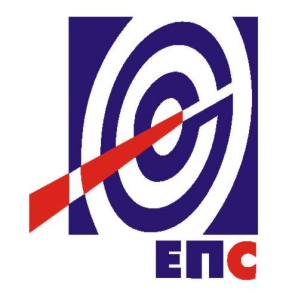 КОНКУРСНА ДОКУМЕНТАЦИЈАза подношење понуда у отвореном поступку за јавну набавку услуга бр. ЈН/1000/0579/2016„БАНКАРСКЕ УСЛУГЕ – УСЛУГЕ БАНКАРСКИХ ГАРАНЦИЈА“                                                                                    К О М И С И Ј А                                                                      за спровођење ЈН/1000/0579/2016                                 формирана Решењем бр.12.01.521562/3-16 од 30.12.2016. г.(заведено у ЈП ЕПС број 12.01.30832/9-17 од  06.02.2017. године)Београд, фебруар 2017. годинеНа основу члана 32 и 61. Закона о јавним набавкама („Сл. гласник РС” бр. 124/12, 14/15 и 68/15),(у даљем тексту Закон), члана 6. Правилника о обавезним елементима конкурсне документације у поступцима јавних набавки и начину доказивања испуњености услова („Сл. гласник РС” бр. 86/15), Одлуке о покретању поступка јавне набавке број 12.01.521562/2-16 од 30.12.2016. године, Одлуке о измени одлуке о покретању поступка јавне набавке број 12.01.30832/2-17 од 23.01.2017. године, Одлуке о измени одлуке о покретању поступка јавне набавке број 12.01.30832/3-17 од 31.01.2017. године и Решења о образовању комисије за јавну набавку број 12.01.521562/3-16 од 30.12.2016. године, припремљена је:КОНКУРСНА ДОКУМЕНТАЦИЈАза подношење понуда у отвореном поступку за јавну набавку услуга бр. ЈН/1000/0579/2016Садржај конкурсне документације:											    страна                                Укупан број страна документације:85 ОПШТИ ПОДАЦИ О ЈАВНОЈ НАБАВЦИПОДАЦИ О ПРЕДМЕТУ ЈАВНЕ НАБАВКЕ2.1 Опис предмета јавне набавке, назив и ознака из општег речника  набавкеОпис предмета јавне набавке: БАНКАРСКЕ УСЛУГЕ – УСЛУГЕ БАНКАРСКИХ ГАРАНЦИЈА“.Назив из општег речника набавке:  Банкарске услуге.Ознака из општег речника набавке: 66110000.Детаљани подаци о предмету набавке наведени су у техничкој спецификацији (поглавље 3. Конкурсне документације)ТЕХНИЧКА СПЕЦИФИКАЦИЈА (Врста, техничке карактеристике, квалитет, обим и опис услуга, техничка документација и планови, начин спровођења контроле и обезбеђивања гаранције квалитета, рок извршења, место извршења услуга, евентуалне додатне услуге и сл.)Јавно предузеће „Електропривреда Србије“ Београд, Царице Милице бр. 2 је Планом пословања за 2016. годину, и Планом набавки за 2016. годину, на позицији  Р. БР. 678 - БАНКАРСКЕ УСЛУГЕ - УЈН ПОЗИЦИЈА:1.2.470, предвидело трошкове банкарских услуга - услуге банкарских гаранција.Понуде које не обухватају целокупан износ дате Партије из ове Конкурсне документације биће одбијене као неприхватљиве.Намена линије за дату Партију за одобравање банкарских гаранција: издавање појединачних банкарских гаранција/писма о намерама/продужења рока већ издатих гаранција из линије за ту Партију.Гаранције издате из линије за издавање банкарских гаранција морају да буду неопозиве и безусловне, плативе на први позив и без права на приговор.Расположивост коришћења линије по Партијама за одобравање банкарских гаранција: Одобрена средстава из банкарске линије се стављају на располагање Наручиоцу, на дан  ступања на снагу уговора, без одлагања, без обавезе полагања депозита Наручиоца, као и без учешћа сопствених средстава Наручиоца.Трошак издавања банкарске гаранције: Наручилац тражи квартално плаћање свих трошкова по основу издавања сваке појединачне банкарске гаранције.У процентуални износ провизије на кварталном нивоу су укалкулисани сви трошкови по основу издавања предметних банкарских гаранција.За Партију 1 и Партију 2, плаћање свих накнада по основу појединачних, издатих, чинидбених и плативих банкарских гаранција/продужења рока већ издатих гаранција и писама о намерама, се врши по средњем курсу НБС на дан плаћања.За Партију 3 и Партију 4, плаћање свих накнада по основу појединачних, издатих, банкарских гаранција за обезбеђење плаћања накнада за експропријацију се врши у динарима.Рок коришћења линије за дату Партију за одобравање банкарских гаранција: годину дана од дана закључења Уговора.Рок расположивости и износ линије за издавање банкарских гаранција:o	ПАРТИЈА 1 - банкарска линија за одобравање чинидбених банкарских гаранција и писама о намерама, за потребе Јавног предузеће „Електропривреда Србије“ Београд, Царице Милице бр. 2 са огранцима, на период од годину дана од дана закључења уговора, чије  укупно стање издатих активних гаранција по ПАРТИЈИ 1 ни у једном тренутку не прелази вредност од 8,100,000.00 EUR у динарској противвредности по средњем курсу НБС, а које могу бити издате у валути EUR, USD, JPY, CHF или RSD;o	ПАРТИЈА 2 - банкарска линија за одобравање плативих банкарских гаранција за обезбеђење плаћања и писама о намерама, за потребе Јавног предузеће „Електропривреда Србије“ Београд, Царице Милице бр. 2 са огранцима, на период од годину дана од дана закључења уговора, чије  укупно стање издатих активних гаранција по ПАРТИЈИ 2 ни у једном тренутку не прелази вредност од 22,000,000.00 EUR у динарској противвредности по средњем курсу НБС, а које могу бити издате у валути EUR, USD, JPY, CHF или RSD;o	ПАРТИЈА 3 - банкарска линија за одобравање плативих банкарских гаранција за обезбеђење плаћања накнада за експропријацију за потребе ЈП ЕПС Београд Огранак ТЕ KО Kостолац, на период од годину дана од дана закључења уговора, чије  укупно стање издатих активних гаранција по ПАРТИЈИ 3 ни у једном тренутку не прелази вредност од 50,000,000.00 RSD, с тим да је рок важења појединачне банкарске гаранције до исплате уговорене накнаде за експропријацију у складу са чл. 28. Закона о експропријацији;o	ПАРТИЈА 4 - банкарска линија за одобравање плативих банкарских гаранција за обезбеђење плаћања накнада за експропријацију за потребе ЈП ЕПС Београд Огранак ТЕНТ, на период од годину дана од дана закључења уговора, чије  укупно стање издатих активних гаранција по ПАРТИЈИ 4 ни у једном тренутку не прелази вредност од 32,000,000.00 RSD, с тим да је рок важења појединачне банкарске гаранције до исплате уговорене накнаде за експропријацију у складу са чл. 28. Закона о експропријацији.Усклађивање расположивости и искоришћености линије врши се по средњем курсу НБС на дан издавања појединачне гаранције.За Партију 1 и Партију 2, рок важења појединачне издате банкарске гаранције не може бити дужи од 5 (пет) година од датума издавања гаранције.За Партију 3 и Партију 4, рок важења појединачне издате банкарске гаранције је до исплате уговорене накнаде за експропријацију у складу са чл. 28. Закона о експропријацији.Средство обезбеђења за коришћење линије за одобравање банкарских гаранција: У року од 5 дана од дана потписивања уговора за дату Партију, Наручилац ће изабраном Понуђачу предати 5 (пет) бланко меница и 5 (пет) меничних овлашћења за сваку меницу посебно.Понуђач у својој понуди, као средство финансијског обезбеђења за уредно измирење обавеза по уговору, не може од Наручиоца захтевати друга средства осим наведених у овој Конкурсној документацији.Платни промет Наручиоца: Понуђач у својој понуди не може условити Наручиоцу усмеравање платног промета преко рачуна Понуђача.Наручилац захтева да сви услови из понуде Понуђача (попуњеног Обрасца понуде из Конкурсне документације) буду фиксирани са даном понуде и да се не мењају до коначне реализације уговора са Наручиоцем и да Понуђач неће накнадно оптеретити Наручиоца новим трошковима који нису специфицирани у попуњеном Обрасцу понуде из Конкурсне документације.Основни подаци о Наручиоцу:Пословно име: ЈАВНО ПРЕДУЗЕЋЕ ЕЛЕКТРОПРИВРЕДА СРБИЈЕ БЕОГРАД (СТАРИ ГРАД) Скраћено пословно име: ЈП ЕПС БЕОГРАДПравна форма: Јавно предузећеСедиште: Царице Милице 2, 11000 БеоградИме законског заступника: Милорад Грчић, в.д. директораМатични број: 20053658ПИБ: 103920327Претежна делатност: 3514 - трговина електричном енергијомДатум оснивања: 01.07.2005. године3.2      Рок извршења услугаДинамика извршења уговора: Наручилац, према својим потребама доставља Понуђачу појединачне захтеве за издавање банкарске гаранције/писма о намерама/продужење рока већ издатих гаранција из уговорене банкарске линије.У  року од 3 (три) дана од дана пријема захтева Наручиоца, Понуђач је у обавези да изда тражену банкарску гаранцију/писмо о намерама/продужење рока већ издатих гаранција. Током трајања уговора за дату Партију стање издатих, односно активних, гаранција по банкарској линији гаранција из дате Партије ни у једном тренутку не прелази уговорену вредност линије.Рок коришћења банкарске линије за издавање банкарских гаранција је на период од годину дана од дана закључења Уговора.УСЛОВИ ЗА УЧЕШЋЕ У ПОСТУПКУ ЈАВНЕ НАБАВКЕ ИЗ ЧЛ. 75. ЗАКОНА О ЈАВНИМ НАБАВКАМА И УПУТСТВО КАКО СЕ ДОКАЗУЈЕ ИСПУЊЕНОСТ ТИХ УСЛОВАПонуда понуђача који не докаже да испуњава наведене обавезне и додатне услове из тачака 1. до 5. овог обрасца, биће одбијена као неприхватљива.1.  Сваки подизвођач мора да испуњава услове из члана 75. став 1. тачка 1), 2) и 4) Закона, што доказује достављањем доказа наведених у овом одељку. Доказ из члана 75.став 1.тачка 5) Закона доставља се за део набавке који ће се вршити преко подизвођача.2. Сваки понуђач из групе понуђача  која подноси заједничку понуду мора да испуњава услове из члана 75. став 1. тачка 1), 2) и 4) Закона, што доказује достављањем доказа наведених у овом одељку. 3. Докази о испуњености услова из члана 77. Закона могу се достављати у неовереним копијама. Наручилац може пре доношења одлуке о додели уговора, захтевати од понуђача, чија је понуда на основу извештаја комисије за јавну набавку оцењена као најповољнија да достави на увид оригинал или оверену копију свих или појединих доказа.Ако понуђач у остављеном, примереном року који не може бити краћи од пет дана, не достави на увид оригинал или оверену копију тражених доказа, наручилац ће његову понуду одбити као неприхватљиву.4.  Лице уписано у Регистар понуђача није дужно да приликом подношења понуде доказује испуњеност обавезних услова за учешће у поступку јавне набавке, односно Наручилац не може одбити као неприхватљиву, понуду зато што не садржи доказ одређен Законом или Конкурсном документацијом, ако је понуђач, навео у понуди интернет страницу на којој су тражени подаци јавно доступни. У том случају понуђач може, у Изјави (која мора бити потписана и оверена), да наведе да је уписан у Регистар понуђача. Уз наведену Изјаву, понуђач може да достави и фотокопију Решења о упису понуђача у Регистар понуђача.  На основу члана 79. став 5. Закона понуђач није дужан да доставља следеће доказе који су јавно доступни на интернет страницама надлежних органа, и то:1) извод из регистра надлежног органа:-извод из регистра АПР: www.apr.gov.rs2) докази из члана 75. став 1. тачка 1) ,2) и 4) Закона-регистар понуђача: www.apr.gov.rs5. Уколико је доказ о испуњености услова електронски документ, понуђач доставља копију електронског документа у писаном облику, у складу са законом којим се уређује електронски документ.6.  Ако понуђач има седиште у другој држави, наручилац може да провери да ли су документи којима понуђач доказује испуњеност тражених услова издати од стране надлежних органа те државе.7.  Ако понуђач није могао да прибави тражена документа у року за подношење понуде, због тога што она до тренутка подношења понуде нису могла бити издата по прописима државе у којој понуђач има седиште и уколико уз понуду приложи одговарајући доказ за то, наручилац ће дозволити понуђачу да накнадно достави тражена документа у примереном року.8.  Ако се у држави у којој понуђач има седиште не издају докази из члана 77. став 1. Закона, понуђач може, уместо доказа, приложити своју писану изјаву, дату под кривичном и материјалном одговорношћу оверену пред судским или управним органом, јавним бележником или другим надлежним органом те државе9. Понуђач је дужан да без одлагања, а најкасније у року од пет дана од дана настанка промене у било којем од података које доказује, о тој промени писмено обавести наручиоца и да је документује на прописани начин.5. КРИТЕРИЈУМ ЗА ДОДЕЛУ УГОВОРА (за све четири партије)Избор најповољније понуде ће се извршити применом критеријума „Најнижа понуђена цена“.Критеријум за оцењивање понуда Најнижа понуђена цена, заснива се на понуђеној цени као једином критеријуму.     Резервни критеријум (за све четири партије)У случају да више понуда за дату Партију имају исту понуђену цену, биће одабрана понуда оног Понуђача чија понуда за дату Партију има нижу накнаду за интервенцију по гаранцији, а уколико је и понуђена накнада за интервенцију по гаранцији за дате Партије иста, онда ће бити изабрана понуда Понуђача за дату партију која је прва поднета на адресу Наручиоца, како је наведено у конкурсној документацији.6.  УПУТСТВО ПОНУЂАЧИМА КАКО ДА САЧИНЕ ПОНУДУ Конкурсна документација садржи Упутство понуђачима како да сачине понуду и потребне податке о захтевима Наручиоца у погледу садржине понуде, као и услове под којима се спроводи поступак избора најповољније понуде у поступку јавне набавке.Понуђач мора да испуњава све услове одређене Законом и конкурсном документацијом. Понуда се припрема и доставља на основу позива, у складу са конкурсном документацијом, у супротном, понуда се одбија као неприхватљива.    Језик на којем понуда мора бити састављенаНаручилац је припремио конкурсну документацију на српском језику и водиће поступак јавне набавке на српском језику.     Начин састављања и подношења понуде Понуђач је обавезан да сачини понуду тако што Понуђач уписује тражене податке у обрасце који су саставни део конкурсне документације и оверава је печатом и потписом законског заступника, другог заступника уписаног у регистар надлежног органа или лица овлашћеног од стране законског заступника уз доставу овлашћења у понуди. Доставља их заједно са осталим документима који представљају обавезну садржину понуде.Препоручује се да сви документи поднети у понуди  буду нумерисани и повезани у целину (јемствеником, траком и сл.), тако да се појединачни листови, односно прилози, не могу накнадно убацивати, одстрањивати или замењивати. Препоручује се да се нумерација поднете документације и образаца у понуди изврши на свакоj страни на којој има текста, исписивањем “1 од н“, „2 од н“ и тако све до „н од н“, с тим да „н“ представља укупан број страна понуде.Понуђач подноси понуду у затвореној коверти или кутији, тако да се при отварању може проверити да ли је затворена, као и када, на адресу: Јавно предузеће „Електропривреда Србије“ Балканска бр. 13, 11000 Београд, писарница - са назнаком: „Понуда за јавну набавку БАНКАРСКЕ УСЛУГЕ – УСЛУГЕ БАНКАРСКИХ ГАРАНЦИЈА“, за Партију ________  (уписати број и назив Партије) - Јавна набавка број ЈН/1000/0579/2016 - НЕ ОТВАРАТИ“.Понуђач подноси понуду за сваку партију посебно.На полеђини коверте обавезно се уписује тачан назив и адреса понуђача, телефон и факс понуђача, као и име и презиме овлашћеног лица за контакт.У случају да понуду подноси група понуђача, на полеђини коверте је пожељно назначити да се ради о групи понуђача и навести називе и адресу свих чланова групе понуђача.Уколико понуђачи подносе заједничку понуду, група понуђача може да се определи да обрасце дате у конкурсној документацији потписују и печатом оверавају сви понуђачи из групе понуђача или група понуђача може да одреди једног понуђача из групе који ће потписивати и печатом оверавати обрасце дате у конкурсној документацији, изузев образаца који подразумевају давање изјава под материјалном и кривичном одговорношћу морају бити потписани и оверени печатом од стране сваког понуђача из групе понуђача.У случају да се понуђачи определе да један понуђач из групе потписује и печатом оверава обрасце дате у конкурсној документацији (изузев образаца који подразумевају давање изјава под материјалном и кривичном одговорношћу), наведено треба дефинисати споразумом којим се понуђачи из групе међусобно и према наручиоцу обавезују на извршење јавне набавке, а који чини саставни део заједничке понуде сагласно чл. 81. Закона. Уколико је неопходно да понуђач исправи грешке које је направио приликом састављања понуде и попуњавања образаца из конкурсне документације, дужан је да поред такве исправке стави потпис особе или особа које су потписале образац понуде и печат понуђача.     Обавезна садржина понуде (за све четири партије)Садржину понуде, поред Обрасца понуде, чине и сви остали докази о испуњености услова из чл. 75. и Закона, предвиђени чл. 77. Закона, који су наведени у конкурсној документацији, као и сви тражени прилози и изјаве (попуњени, потписани и печатом оверени) на начин предвиђен следећим ставом ове тачке:попуњен, потписан и печатом оверен одговарајући Образац 1. „Образац понуде“, за дату Партију;попуњен, потписан и печатом оверен одговарајући Образац 2. „Образац структуре цене“ за дату Партију; попуњен, потписан и печатом оверен „Изјава о независној понуди“ (Образац 3);попуњен, потписан и печатом оверену Изјаву у складу са чланом 75. став 2. Закона (Образац 4.);попуњен, потписан и печатом оверен Образац 5. „Образац трошкова припреме понуде“ по потреби средство финансијског обезбеђења за озбиљност понуде у складу са тачком 6.16 конкурсне документацијепопуњен, потписан и печатом оверен одговарајући „Модел уговора“ за дату Партију (део 8. Конкурсне документације)докази одређени тачком 6.9 или 6.10 овог упутства у случају да понуђач подноси понуду са подизвођачем или заједничку понуду подноси група понуђача;докази и изјаве о испуњености из члана 75. Закона у складу са чланом 77. Закон и Одељком 4. конкурсне документације Наручилац ће одбити као неприхватљиве све понуде које не испуњавају услове из позива за подношење понуда и конкурсне документације.Наручилац ће одбити као неприхватљиву понуду понуђача, за коју се у поступку стручне оцене понуда утврди да докази који су саставни део понуде садрже неистините податке.    Подношење и отварање понудаБлаговременим се сматрају понуде које су примљене, у складу са Позивом за подношење понуда објављеним на Порталу јавних набавки, без обзира на начин на који су послате.Ако је понуда поднета по истеку рока за подношење понуда одређеног у позиву, сматраће се неблаговременом, а Наручилац ће по окончању поступка отварања понуда, овакву понуду вратити неотворену понуђачу, са назнаком да је поднета неблаговремено.Комисија за јавне набавке ће благовремено поднете понуде јавно отворити дана наведеном у Позиву за подношење понуда у просторијама Јавног предузећа „Електропривреда Србије“ Београд, Балканска бр.13.Представници понуђача који учествују у поступку јавног отварања понуда, морају да пре почетка поступка јавног отварања доставе Комисији за јавне набавке писано овлашћење за учествовање у овом поступку, (пожељно је да буде издато на меморандуму понуђача), заведено и оверено печатом и потписом законског заступника понуђача или другог заступника уписаног у регистар надлежног органа или лица овлашћеног од стране законског заступника уз доставу овлашћења у понуди.Комисија за јавну набавку води записник о отварању понуда у који се уносе подаци у складу са Законом.Записник о отварању понуда потписују чланови комисије и присутни овлашћени представници понуђача, који преузимају примерак записника.Наручилац ће у року од три (3) дана од дана окончања поступка отварања понуда поштом или електронским путем доставити записник о отварању понуда понуђачима који нису учествовали у поступку отварања понуда.    Начин подношења понуде Понуђач може поднети само једну понуду за дату Партију.Понуду може поднети понуђач самостално, група понуђача, као и понуђач са подизвођачем.Понуђач који је самостално поднео понуду не може истовремено да учествује у заједничкој понуди или као подизвођач. У случају да понуђач поступи супротно наведеном упутству свака понуда понуђача у којој се појављује биће одбијена. Понуђач може бити члан само једне групе понуђача која подноси заједничку понуду, односно учествовати у само једној заједничкој понуди. Уколико је понуђач, у оквиру групе понуђача, поднео две или више заједничких понуда, Наручилац ће све такве понуде одбити.Понуђач који је члан групе понуђача не може истовремено да учествује као подизвођач. У случају да понуђач поступи супротно наведеном упутству свака понуда понуђача у којој се појављује биће одбијена.     Измена, допуна и опозив понудеУ року за подношење понуде понуђач може да измени или допуни већ поднету понуду писаним путем, на адресу Наручиоца, са назнаком „ИЗМЕНА – ДОПУНА - Понуде за јавну набавку БАНКАРСКЕ УСЛУГЕ – УСЛУГЕ БАНКАРСКИХ ГАРАНЦИЈА“, за Партију ________  (уписати број и назив Партије) - Јавна набавка број ЈН/1000/0579/2016 – НЕ ОТВАРАТИ“.У случају измене или допуне достављене понуде, Наручилац ће приликом стручне оцене понуде узети у обзир измене и допуне само ако су извршене у целини и према обрасцу на који се, у већ достављеној понуди,измена или допуна односи.У року за подношење понуде понуђач може да опозове поднету понуду писаним путем, на адресу Наручиоца, са назнаком „ОПОЗИВ - Понуде за јавну набавку БАНКАРСКЕ УСЛУГЕ – УСЛУГЕ БАНКАРСКИХ ГАРАНЦИЈА“, за Партију ________  (уписати број и назив Партије) - Јавна набавка број ЈН/1000/0579/2016 – НЕ ОТВАРАТИ “.У случају опозива поднете понуде пре истека рока за подношење понуда, Наручилац такву понуду неће отварати, већ ће је неотворену вратити понуђачу.    ПартијеНабавка је обликована по партијама и има 4 (четири) партије.Понуђач може да поднесе понуду за једну или више партија. Понуда мора да обухвати најмање једну целокупну партију.Понуђач је дужан да у понуди наведе да ли се понуда односи на целокупну набавку или само на одређене партије.У случају да понуђач поднесе понуду за две или више партија , она мора бити поднета тако да се може оцењивати за сваку партију посебно. Понуде се за сваку партију подносе у посебним ковертама.    Понуда са варијантамаПонуда са варијантама није дозвољена.    Подношење понуде са подизвођачимаПонуђач је дужан да у понуди наведе да ли ће извршење набавке делимично поверити подизвођачу. Ако понуђач у понуди наведе да ће делимично извршење набавке поверити подизвођачу, дужан је да наведе:- назив подизвођача, а уколико уговор између наручиоца и понуђача буде закључен, тај подизвођач ће бити наведен у уговору;- проценат укупне вредности набавке који ће поверити подизвођачу, а који не може бити већи од 50% као и део предметне набавке који ће извршити преко подизвођача.Понуђач у потпуности одговара наручиоцу за извршење уговорене набавке, без обзира на број подизвођача и обавезан је да наручиоцу, на његов захтев, омогући приступ код подизвођача ради утврђивања испуњености услова.Обавеза понуђача је да за подизвођача достави доказе о испуњености обавезних услова из члана 75. став 1. тачка 1), 2) и 4) Закона наведених у одељку Услови за учешће из члана 75.  Закона и Упутство како се доказује испуњеност тих услова.Све обрасце у понуди потписује и оверава понуђач, изузев образаца под пуном материјалном и кривичном одговорношћу,које попуњава, потписује и оверава сваки подизвођач у своје име.Понуђач не може ангажовати као подизвођача лице које није навео у понуди, у супротном наручилац ће реализовати средство обезбеђења и раскинути уговор, осим ако би раскидом уговора наручилац претрпео знатну штету. Понуђач може ангажовати као подизвођача лице које није навео у понуди, ако је на страни подизвођача након подношења понуде настала трајнија неспособност плаћања, ако то лице испуњава све услове одређене за подизвођача и уколико добије претходну сагласност Наручиоца. Све ово не утиче на правило да понуђач у потпуности одговара наручиоцу за извршење обавеза из поступка јавне набавке, односно за извршење уговорних обавеза , без обзира на број подизвођача.Наручилац у овом поступку не предвиђа примену одредби става 9. и 10. члана 80. Закона.Подношење заједничке понудеУ случају да више понуђача поднесе заједничку понуду, они као саставни део понуде морају доставити Споразум о заједничком извршењу набавке, којим се међусобно и према Наручиоцу обавезују на заједничко извршење набавке, који обавезно садржи податке прописане члан 81. став 4. и 5.Закона, и то: податке о члану групе који ће бити Носилац посла, односно који ће поднети понуду и који ће заступати групу понуђача пред Наручиоцем;опис послова сваког од понуђача из групе понуђача у извршењу уговора.Сваки понуђач из групе понуђача  која подноси заједничку понуду мора да испуњава услове из члана 75. став 1. тачка 1), 2) и 4) Закона, наведене у одељку Услови за учешће из члана 75. и Закона и Упутство како се доказује испуњеност тих услова. Услов из члана 75.став 1.тачка 5.Закона , обавезан је да испуни понуђач из групе понуђача којем је поверено извршење дела набавке за које је неопходна испуњеност тог услова.У случају заједничке понуде групе понуђача обрасце под пуном материјалном и кривичном одговорношћу попуњава, потписује и оверава сваки члан групе понуђача у своје име.( Образац Изјаве о независној понуди и Образац изјаве у складу са чланом 75. став 2. Закона).Понуђачи из групе понуђача одговорају неограничено солидарно према наручиоцу.Понуђена ценаЦена се исказује у динарима, без пореза на додату вредност.У случају да у достављеној понуди није назначено да ли је понуђена цена са или без пореза на додату вредност, сматраће се сагласно Закону, да је иста без ПДВ. Цена мора бити фиксна за цео уговорени период.  Цена се даје на основу захтева датих у одељку Врста, техничке карактеристике и спецификација услуга предметне јавне набавке, а на начин како је дато у обрасцу Структура цене и у даљем тексту ове тачке конкурсне документације. У Обрасцу понуде треба исказати укупно понуђену цену у динарима без урачунатог ПДВ. Цена у Обрасцу понуде за Партију 1 и Партију 2 исказује се у динарима без урачунатог ПДВ, као динарска противвредност која се утврђује применом задатог курса наведеног у Обрасцу структуре цена (за утврђивање износа у динарима за Партију 1 и Партију 2 задат је курс 1 ЕУР = 124 РСД).Цена у Обрасцу понуде за Партију 3 и Партију 4 исказује се у динарима без урачунатог ПДВ.Понуђена цена мора да покрива и укључује све трошкове које понуђач има у реализацији услуге. У случају да је понуђач страно лице, плаћање неризденту Наручилац ће  извршити након одбитка пореза на добит по одбитку на уговорену вредност у складу са пореским прописима Републике Србије. Уговорена вредност сматра се бруто вредношћу.Ако је у понуди исказана неуобичајено ниска цена, Наручилац ће поступити у складу са чланом 92. Закона.У предметној јавној набавци цена је предвиђена као критеријум за оцењивање понуда.Сви услови из понуде су фиксирани са даном понуде, неће се мењати до коначне реализације уговора са Наручиоцем и неће накнадно оптеретити Наручиоца са новим трошковима који нису специфицирани у овој понуди и попуњеном Обрасцу понуде из конкурсне документације.Корекција ценеЦена мора бити фиксна за цео уговорени период.  Рок извршења услугаДинамика извршења уговора: Наручилац, према својим потребама доставља Понуђачу појединачне захтеве за издавање банкарске гаранције/писма о намерама/продужење рока већ издатих гаранција из уговорене банкарске линије.У  року од 3 (три) дана од дана пријема захтева Наручиоца, Понуђач је у обавези да изда тражену банкарску гаранцију/писмо о намерама/продужење рока већ издатих гаранција. Током трајања уговора за дату Партију стање издатих, односно активних, гаранција по банкарској линији гаранција из дате Партије ни у једном тренутку не прелази уговорену вредност линије.Рок коришћења банкарске линије за издавање банкарских гаранција је на период од годину дана од дана закључења Уговора.Начин и услови плаћања Наручилац се обавезује да Понуђачу плати извршену Услугу динарски, на следећи начин:Плаћање свих накнада по основу појединачних, издатих, чинидбених и плативих банкарских гаранција/продужења рока већ издатих гаранција, као и банкарских гаранција за обезбеђење плаћања накнада за експропријацију, из банкарске линије, се врши квартално, по истеку сваког квартала, почевши од датума издавања гаранције, у року од 7 радних дана од дана пријема исправног обрачуна за трошкова те издате банкарске гаранције.За Партију 1 и Партију 2, плаћање свих накнада по основу појединачних, издатих, чинидбених и плативих банкарских гаранција/продужења рока већ издатих гаранција и писама о намерама, се врши по средњем курсу НБС на дан плаћања.За Партију 3 и Партију 4, плаћање свих накнада по основу појединачних, издатих, банкарских гаранција за обезбеђење плаћања накнада за експропријацију се врши у динарима.У процентуални износ провизије на кварталном нивоу су укалкулисани сви трошкови по основу издавања предметних банкарских гаранција.Рачун мора бити достављен на адресу Корисника: Јавно предузеће „Електропривреда Србије“ Београд, Улица царице Милице 2, са обавезним прилозима.У случају да је понуђач страно лице, плаћање неризденту наручилац ће извршити након одбитка пореза на добит по одбитку на уговорену вредност у складу  са пореским прописима Републике Србије. Уговорена цена без ПДВ сматра се бруто вредношћу за потребе обрачуна пореза на добит по одбитку.У случају да је Република Србија са домицилном земљом понуђача закључила уговор о избегавању двоструког опорезивања и предмет набавке је садржан у уговору о избегавању двоструког опорезивања.Понуђач, страно лице је у обавези да наручиоцу услуге  достави, приликом потписивања Уговора или у року осам дана од дана потписивања Уговора, доказе о  статусу резидента домицилне државе и то потврду о резидентности оверену од надлежног органа домицилне државе на обрасцу одређеном прописима Републике Србије или у овереном преводу обрасца прописаног од стране надлежног органа домицилне државе понуђача и доказ да је стварни власник прихода, уколико је Република Србија са домицилном земљом  понуђача - неризидента закључила Уговор о избегавању двоструког опорезивања. Закључени уговори о избегавању двоструког опорезивања објављени су на сајту Министарства финансија, Пореска управа (www.poreskauprava.gov.rs/sr/.../ugovori-dvostruko-oporezivanje). У случају да понуђач - нерезидент РС не достави доказе о  статусу резидентности и да је стварни власник прихода, наручилац ће  обрачунати и обуставити од плаћања порез на добит по одбитку по пуној стопи у складу са пореским прописима Републике Србије, који су објављени на сајту Министарства финансија (www.mfin.gov.rs/закони), односно неће применити Уговор о избегавању двоструког опорезивања закључен са домицилном земљом понуђача.Понуђач је у обавези да достави доказе за сваку календарску годину (у случају набавке услуге  која се реализује током више календарских година).Уколико услуге које су предмет набавке нису садржане у уговору о избегавању двоструког опорезивања, наручилац ће обрачунати, одбити и  платити  порез по одбитку у складу са прописима Републике Србије.У случају да је Република Србија са домицилном земљом понуђача није закључила уговор о избегавању двоструког опорезивања или предмет набавке није садржан у уговору о избегавању двоструког опорезивањаНаручилац ће обрачунати, одбити и  платити  порез по одбитку у складу са  пореским прописима Републике Србије, који су објављени на сајту Министарства финансија  (www.mfin.gov.rs/закони).Плаћања страном понуђачу се врши дознаком у EUR, на његов девизни рачун у складу са његовим инструкцијама датим у рачуну.У испостављеном рачуну, изабрани понуђач је дужан да се придржава тачно дефинисаних назива из конкурсне документације и прихваћене понуде (из Обрасца структуре цене). Рачуни који не одговарају наведеним тачним називима, ће се сматрати неисправним. Уколико, због коришћења различитих шифрарника и софтверских решења није могуће у самом рачуну навести горе наведени тачан назив, изабрани понуђач је обавезан да уз рачун достави прилог са упоредним прегледом назива из рачуна са захтеваним називима из конкурсне документације и прихваћене понуде.Рок важења понудеПонуда мора да важи најмање 60 (словима:шездесет) дана од дана отварања понуда. У случају да понуђач наведе краћи рок важења понуде, понуда ће бити одбијена, као неприхватљива. Средства финансијског обезбеђења  Наручилац користи право да захтева средстава финансијског обезбеђења (у даљем тексу СФО) којим понуђачи обезбеђују испуњење својих обавеза у отвореном поступку јавне набавке (достављају се уз понуду), као и испуњење својих уговорних обавеза (достављају се по закључењу уговора или по извршењу).Сви трошкови око прибављања средстава обезбеђења падају на терет понуђача, а и исти могу бити наведени у Обрасцу трошкова припреме понуде.Члан групе понуђача може бити налогодавац СФО.СФО морају да буду у валути у којој је и понуда.Ако се за време трајања Уговора промене рокови за извршење уговорне обавезе, важност  СФО мора се продужити. Меница за озбиљност понудеПонуђач је обавезан да уз понуду Наручиоцу достави:бланко сопствену меницу за озбиљност понуде која јеиздата са клаузулом „без протеста“ и „без извештаја“ потписана од стране законског заступника или лица по овлашћењу  законског заступника, на начин који прописује Закон о меници ("Сл. лист ФНРЈ" бр. 104/46, "Сл. лист СФРЈ" бр. 16/65, 54/70 и 57/89 и "Сл. лист СРЈ" бр. 46/96, Сл. лист СЦГ бр. 01/03 Уст. повеља)евидентирана у Регистру меница и овлашћења кога води Народна банка Србије у складу са Одлуком о ближим условима, садржини и начину вођења регистра меница и овлашћења („Сл. гласник РС“ бр. 56/11 и 80/15) и то документује овереним захтевом пословној банци да региструје меницу са одређеним серијским бројем, основ на основу кога се издаје меница и менично овлашћење (број ЈН) и износ из основа (тачка 4. став 2. Одлуке), или изводом из регистра меница кога води Народна банка Србије; као и Менично писмо – овлашћење којим понуђач овлашћује Наручиоца да може наплатити меницу  на износ од 10% од вредности понуде (без ПДВ-а) са роком важења најмање 30 дана дужим од рока важења понуде, с тим да евентуални продужетак рока важења понуде има за последицу и продужење рока важења менице и меничног овлашћења, које мора бити издато на основу Закона о меници (Прилог 2)овлашћење којим законски заступник овлашћује лица за потписивање менице и меничног овлашћења за конкретан посао, у случају да меницу и менично овлашћење не потписује законски заступник понуђача;фотокопију важећег Картона депонованих потписа овлашћених лица за   располагање новчаним средствима понуђача код пословне банке, оверену од стране банке на дан издавања менице и меничног овлашћења (потребно је да се поклапају датум са меничног овлашћења и датум овере банке на фотокопији депо картона),фотокопију ОП обрасца.Доказ о регистрацији менице у Регистру меница Народне банке Србије (фотокопија  Захтева за регистрацију менице од стране пословне банке која је извршила регистрацију менице или извод са интернет странице Регистра меница и овлашћења НБС) У  случају  да  изабрани  Понуђач  после  истека  рока  за  подношење  понуда,  а  у  року важења  опције  понуде,  повуче  или  измени  понуду,   не  потпише  Уговор  када  је његова  понуда  изабрана  као  најповољнија или не достави средство финансијског обезбеђења које је захтевано уговором, Наручилац  има  право  да  изврши  наплату бланко сопствене менице  за  озбиљност  понуде.Меница ће бити враћена Пружаоцу у року од осам дана од дана предаје Кориснику средства финансијског обезбеђења која су захтевана у закљученом уговору.Меница ће бити враћена понуђачу са којим није закључен уговор одмах по закључењу уговора са понуђачем чија понуда буде изабрана као најповољнија.У случају страног Понуђача, као средство обезбеђења за озбиљност понуде, Понуђач је обавезан да уз понуду Наручиоцу достави Промисори ноте (Promissory note), на износ од 10% од вредности понуде (без ПДВ-а) са роком важења најмање 30 дана дужим од рока важења понуде, с тим да евентуални продужетак рока важења понуде има за последицу и продужење рока важења Промисори нота (Promissory note).Меница за добро извршење послаРок важења СФО за добро извршење посла мора да буде минимум 30 календарских дана дужи од рока важења уговора.У року од 5 дана од дана потписивања уговора за дату Партију, Банка ће, као средство за обезбеђење доброг извршења посла, Наручиоцу предати 1 (једну) бланко меницу, са меничним овлашћењем на износ од 10% вредности Уговора за дату Партију.Уз меницу за добро извршење посла, Понуђач је обавезан да Наручиоцу достави:Менично писмо – овлашћење којим понуђач овлашћује Наручиоца да може наплатити меницу на износ од 10% вредности Уговора за дату Партију (без ПДВ-а) са роком важења најмање 30 дана дужим од рока важења уговора, овлашћење којим законски заступник овлашћује лица за потписивање менице и меничног овлашћења за конкретан посао, у случају да меницу и менично овлашћење не потписује законски заступник понуђача;фотокопију важећег Картона депонованих потписа овлашћених лица за   располагање новчаним средствима понуђача код пословне банке, оверену од стране банке на дан издавања менице и меничног овлашћења (потребно је да се поклапају датум са меничног овлашћења и датум овере банке на фотокопији депо картона),фотокопију ОП обрасца.Доказ о регистрацији менице у Регистру меница Народне банке Србије (фотокопија  Захтева за регистрацију менице од стране пословне банке која је извршила регистрацију менице или извод са интернет странице Регистра меница и овлашћења НБС) Меница може бити наплаћена у случају да изабрани понуђач не буде извршавао своје уговорне обавезе у роковима и на начин предвиђен уговором. У случају страног Понуђача, као средство обезбеђења за добро извршење посла, Понуђач је обавезан да уз понуду Наручиоцу достави Промисори ноте (Promissory note), на износ од 10% вредности Уговора за дату Партију, са роком важења најмање 30 дана дужим од рока важења уговора.Достављање средстава финансијског обезбеђењаСредство финансијског обезбеђења за  озбиљност понуде доставља се као саставни део понуде.Средство финансијског обезбеђења за добро извршење посла доставља лично или поштом на адресу: Јавно предузеће „Електропривреда Србије“ Београд, Улица Балканска бр. 13, Београд, са назнаком: Средство финансијског обезбеђења за ЈН/1000/0579/2016.Начин означавања поверљивих података у понудиПодаци које понуђач оправдано означи као поверљиве биће коришћени само у току поступка јавне набавке у складу са позивом и неће бити доступни ником изван круга лица која су укључена у поступак јавне набавке. Ови подаци неће бити објављени приликом отварања понуда и у наставку поступка. Наручилац може да одбије да пружи информацију која би значила повреду поверљивости података добијених у понуди. Као поверљива, понуђач може означити документа која садрже личне податке, а које не садржи ни један јавни регистар, или која на други начин нису доступна, као и пословне податке који су прописима одређени као поверљиви. Наручилац ће као поверљива третирати она документа која у десном горњем углу великим словима имају исписано „ПОВЕРЉИВО“.Наручилац не одговара за поверљивост података који нису означени на горе наведени начин.Ако се као поверљиви означе подаци који не одговарају горе наведеним условима, Наручилац ће позвати понуђача да уклони ознаку поверљивости. Понуђач ће то учинити тако што ће његов представник изнад ознаке поверљивости написати „ОПОЗИВ“, уписати датум, време и потписати се.Ако понуђач у року који одреди Наручилац не опозове поверљивост докумената, Наручилац ће третирати ову понуду као понуду без поверљивих података.Наручилац је дужан да доследно поштује законите интересе понуђача, штитећи њихове техничке и пословне тајне у смислу закона којим се уређује заштита пословне тајне.Неће се сматрати поверљивим докази о испуњености обавезних услова,цена и други подаци из понуде који су од значаја за примену критеријума и рангирање понуде. Поштовање обавеза које произлазе из прописа о заштити на раду и других прописаПонуђач је дужан да при састављању понуде изричито наведе да је поштовао обавезе које произлазе из важећих прописа о заштити на раду, запошљавању и условима рада, заштити животне средине, као и да нема забрану обављања делатности која је на снази у време подношења понуде.Накнада за коришћење ауторских права као део права интелектуалне својинеНакнаду за коришћење ауторских права као део права интелектуалне својине, као и одговорност за повреду заштићених права интелектуалне својине трећих лица сноси понуђач.Начело заштите животне средине и обезбеђивања енергетске ефикасностиНаручилац је дужан да набавља услуге која не загађују, односно који минимално утичу на животну средину, односно који обезбеђују адекватно смањење потрошње енергије – енергетску ефикасност.Додатне информације и објашњењаЗаинтерсовано лице може, у писаном облику, тражити од Наручиоца додатне информације или појашњења у вези са припремањем понуде,при чему може да укаже Наручиоцу и на евентуално уочене недостатке и неправилности у конкурсној документацији, најкасније пет дана пре истека рока за подношење понуде, на адресу Наручиоца, са назнаком: „ОБЈАШЊЕЊА – позив за јавну набавку број ЈН/1000/0579/2016“ или електронским путем на е-mail адресу: marko.vujakovic@eps.rs,радним данима (понедељак – петак) у времену од 08 до 15 часова. Захтев за појашњење примљен после наведеног времена или током викенда/нерадног дана биће евидентиран као примљен првог следећег радног дана.Наручилац ће у року од три дана по пријему захтева објавити Одговор на захтев на Порталу јавних набавки и својој интернет страници.Тражење додатних информација и појашњења телефоном није дозвољено.Ако је документ из поступка јавне набавке достављен од стране наручиоца или понуђача путем електронске поште или факсом, страна која је извршила достављање дужна је да од друге стране захтева да на исти начин потврди пријем тог документа, што је друга страна дужна и да учини када је то неопходно као доказ да је извршено достављање.Ако наручилац у року предвиђеном за подношење понуда измени или допуни конкурсну документацију, дужан је да без одлагања измене или допуне објави на Порталу јавних набавки и на својој интернет страници.Ако наручилац измени или допуни конкурсну документацију осам или мање дана пре истека рока за подношење понуда, наручилац је дужан да продужи рок за подношење понуда и објави обавештење о продужењу рока за подношење понуда.По истеку рока предвиђеног за подношење понуда наручилац не може да мења нити да допуњује конкурсну документацију.Комуникација у поступку јавне набавке се врши на начин предвиђен чланом 20. Закона.У зависности од изабраног вида комуникације, Наручилац ће поступати у складу са 13. начелним ставом који је Републичка комисија за заштиту права у поступцима јавних набавки заузела на 3. Општој седници, 14.04.2014. године (објављеним на интернет страници www.кjn.gov.rs).Трошкови понудеТрошкове припреме и подношења понуде сноси искључиво понуђач и не може тражити од наручиоца накнаду трошкова.Понуђач може да у оквиру понуде достави укупан износ и структуру трошкова припремања понуде тако што попуњава, потписује и оверава печатом Образац трошкова припреме понуде.Ако је поступак јавне набавке обустављен из разлога који су на страни Наручиоца, Наручилац је дужан да понуђачу надокнади трошкове израде узорка или модела, ако су израђени у складу са техничким спецификацијама Наручиоца и трошкове прибављања средства обезбеђења, под условом да је понуђач тражио накнаду тих трошкова у својој понуди.Додатна објашњења, контрола и допуштене исправкеНаручилац може да захтева од понуђача додатна објашњења која ће му помоћи при прегледу, вредновању и упоређивању понуда, а може да врши и контролу (увид) код понуђача, односно његовог подизвођача.Уколико је потребно вршити додатна објашњења, наручилац ће понуђачу оставити примерени рок да поступи по позиву Наручиоца, односно да омогући Наручиоцу контролу (увид) код понуђача, као и код његовог подизвођача.Наручилац може, уз сагласност понуђача, да изврши исправке рачунских грешака уочених приликом разматрања понуде по окончаном поступку отварања понуда.У случају разлике између јединичне цене и укупне цене, меродавна је јединична цена. Ако се понуђач не сагласи са исправком рачунских грешака, Наручилац ће његову понуду одбити као неприхватљиву.Разлози за одбијање понуде Понуда ће бити одбијена ако:је неблаговремена, неприхватљива или неодговарајућа;ако се понуђач не сагласи са исправком рачунских грешака;ако има битне недостатке сходно члану 106. ЗаконаНаручилац ће донети одлуку о обустави поступка јавне набавке у складу са чланом 109. Закона.Рок за доношење Одлуке о додели уговора/обуставиНаручилац ће одлуку о додели уговора/обустави поступка донети у року од максимално 25 (словима: двадесет пет) дана од дана јавног отварања понуда.Одлуку о додели уговора/обустави поступка Наручилац ће објавити на Порталу јавних набавки и на својој интернет страници у року од 3 (словима: три) дана од дана доношења.Негативне референцеНаручилац може одбити понуду уколико поседује доказ да је понуђач у претходне три године пре објављивања позива за подношење понуда, у поступку јавне набавке:поступао супротно забрани из чл. 23. и 25. Закона;учинио повреду конкуренције;доставио неистините податке у понуди или без оправданих разлога одбио да закључи уговор о јавној набавци, након што му је уговор додељен;одбио да достави доказе и средства обезбеђења на шта се у понуди обавезао.Наручилац може одбити понуду уколико поседује доказ који потврђује да понуђач није испуњавао своје обавезе по раније закљученим уговорима о јавним набавкама који су се односили на исти предмет набавке, за период од претходне три годинепре објављивања позива за подношење понуда. Доказ наведеног може бити:правоснажна судска одлука или коначна одлука другог надлежног органа;исправа о реализованом средству обезбеђења испуњења обавеза у поступку јавне набавке или испуњења уговорних обавеза;исправа о наплаћеној уговорној казни;рекламације потрошача, односно корисника, ако нису отклоњене у уговореном року;изјава о раскиду уговора због неиспуњења битних елемената уговора дата на начин и под условима предвиђеним законом којим се уређују облигациони односи;доказ о ангажовању на извршењу уговора о јавној набавци лица која нису означена у понуди као подизвођачи, односно чланови групе понуђача;други одговарајући доказ примерен предмету јавне набавке који се односи на испуњење обавеза у ранијим поступцима јавне набавке или по раније закљученим уговорима о јавним набавкама.Наручилац може одбити понуду ако поседује доказ из става 3. тачка 1) члана 82. Закона, који се односи на поступак који је спровео или уговор који је закључио и други наручилац ако је предмет јавне набавке истоврсан. Наручилац ће поступити на наведене начине и у случају заједничке понуде групе понуђача уколико утврди да постоје напред наведени докази за једног или више чланова групе понуђача. Увид у документацијуПонуђач има право да изврши увид у документацију о спроведеном поступку јавне набавке после доношења одлуке о додели уговора, односно одлуке о обустави поступка о чему може поднети писмени захтев Наручиоцу.Наручилац је дужан да лицу из става 1. омогући увид у документацију и копирање документације из поступка о трошку подносиоца захтева, у року од два дана од дана пријема писаног захтева, уз обавезу да заштити податке у складу са чл.14. Закона.Заштита права понуђачаОбавештење о роковима и начину подношења захтева за заштиту права, са детаљним упутством о садржини потпуног захтева за заштиту права у складу са чланом 151. став 1. тач. 1)–7) Закона, као и износом таксе из члана 156. став 1. тач. 1)–3) Закона и детаљним упутством о потврди из члана 151. став 1. тачка 6) Закона којом се потврђује да је уплата таксе извршена, а која се прилаже уз захтев за заштиту права приликом подношења захтева наручиоцу, како би се захтев сматрао потпуним:Рокови и начин подношења захтева за заштиту права:Захтев за заштиту права подноси се лично или путем поште на адресу: ЈП „Електропривреда Србије“ Београд, Балканска бр.13, са назнаком Захтев за заштиту права за ЈН услуга БАНКАРСКЕ УСЛУГЕ – УСЛУГЕ БАНКАРСКИХ ГАРАНЦИЈА“,за Партију ________  (уписати број и назив Партије), бр. ЈН/1000/0579/2016, а копија се истовремено доставља Републичкој комисији.Захтев за заштиту права се може доставити и путем електронске поште на e-mail marko.vujakovic@eps.rs радним данима (понедељак-петак) од 8,00 до 15,00 часова.Захтев за заштиту права може се поднети у току целог поступка јавне набавке, против сваке радње наручиоца, осим ако овим законом није другачије одређено.Захтев за заштиту права којим се оспорава врста поступка, садржина позива за подношење понуда или конкурсне документације сматраће се благовременим ако је примљен од стране наручиоца најкасније  7 (словима: седам) дана пре истека рока за подношење понуда, без обзира на начин достављања и уколико је подносилац захтева у складу са чланом 63. став 2. овог закона указао наручиоцу на евентуалне недостатке и неправилности, а наручилац исте није отклонио. Захтев за заштиту права којим се оспоравају радње које наручилац предузме пре истека рока за подношење понуда, а након истека рока из става 3. ове тачке, сматраће се благовременим уколико је поднет најкасније до истека рока за подношење понуда. После доношења одлуке о додели уговора и одлуке о обустави поступка, рок за подношење захтева за заштиту права је 10 (словима: десет) дана од дана објављивања одлуке на Порталу јавних набавки. Захтев за заштиту права не задржава даље активности наручиоца у поступку јавне набавке у складу са одредбама члана 150. ЗАКОНА. Наручилац објављује обавештење о поднетом захтеву за заштиту права на Порталу јавних набавки и на својој интернет страници најкасније у року од два дана од дана пријема захтева за заштиту права. Наручилац може да одлучи да заустави даље активности у случају подношења захтева за заштиту права, при чему је тад дужан да у обавештењу о поднетом захтеву за заштиту права наведе да зауставља даље активности у поступку јавне набавке. Детаљно упутство о садржини потпуног захтева за заштиту права у складу са чланом 151. став 1. тач. 1) – 7) Закона:Захтев за заштиту права садржи:1) назив и адресу подносиоца захтева и лице за контакт2) назив и адресу наручиоца3) одатке о јавној набавци која је предмет захтева, односно о одлуци наручиоца4) повреде прописа којима се уређује поступак јавне набавке5) чињенице и доказе којима се повреде доказују6) потврду о уплати таксе из члана 156. Закона7) потпис подносиоца.Ако поднети захтев за заштиту права не садржи све обавезне елементе   наручилац ће такав захтев одбацити закључком. Закључак   наручилац доставља подносиоцу захтева и Републичкој комисији у року од три дана од дана доношења. Против закључка наручиоца подносилац захтева може у року од три дана од дана пријема закључка поднети жалбу Републичкој комисији, док копију жалбе истовремено доставља наручиоцу. Износ таксе из члана 156. став 1. тач. 1)- 3) ЗАКОНА:Подносилац захтева за заштиту права дужан је да на рачун буџета Републике Србије (број рачуна: 840-30678845-06, шифра плаћања 153 или 253, позив на број 100005792016, сврха: ЗЗП, ЈП ЕПС, јн. бр. ЈН/1000/0579/2016, прималац уплате: буџет Републике Србије) уплати таксу од: Свака странка у поступку сноси трошкове које проузрокује својим радњама.Ако је захтев за заштиту права основан, наручилац мора подносиоцу захтева за заштиту права на писани захтев надокнадити трошкове настале по основу заштите права.Ако захтев за заштиту права није основан, подносилац захтева за заштиту права мора наручиоцу на писани захтев надокнадити трошкове настале по основу заштите права.Ако је захтев за заштиту права делимично усвојен, Републичка комисија одлучује да ли ће свака странка сносити своје трошкове или ће трошкови бити подељени сразмерно усвојеном захтеву за заштиту права.Странке у захтеву морају прецизно да наведу трошкове за које траже накнаду.Накнаду трошкова могуће је тражити до доношења одлуке наручиоца, односно Републичке комисије о поднетом захтеву за заштиту права.О трошковима одлучује Републичка комисија. Одлука Републичке комисије је извршни наслов.Детаљно упутство о потврди из члана 151. став 1. тачка 6) ЗАКОНАПотврда којом се потврђује да је уплата таксе извршена, а која се прилаже уз захтев за заштиту права приликом подношења захтева наручиоцу, како би се захтев сматрао потпуним.Чланом 151. Закона о јавним набавкама („Службени гласник РС“, број 124/12, 14/15 и 68/15) је прописано да захтев за заштиту права мора да садржи, између осталог, и потврду о уплати таксе из члана 156. Закона.Подносилац захтева за заштиту права је дужан да на одређени рачун буџета Републике Србије уплати таксу у износу прописаном чланом 156. ЗАКОНА.Као доказ о уплати таксе, у смислу члана 151. став 1. тачка 6) ЗАКОНА, прихватиће се:1. Потврда о извршеној уплати таксе из члана 156. ЗАКОНА која садржи следеће елементе:(1) да буде издата од стране банке и да садржи печат банке;(2) да представља доказ о извршеној уплати таксе, што значи да потврда мора да садржи податак да је налог за уплату таксе, односно налог за пренос средстава реализован, као и датум извршења налога. * Републичка комисија може да изврши увид у одговарајући извод евиденционог рачуна достављеног од стране Министарства финансија – Управе за трезор и на тај начин додатно провери чињеницу да ли је налог за пренос реализован.(3) износ таксе из члана 156. ЗАКОНА чија се уплата врши;(4) број рачуна: 840-30678845-06;(5) шифру плаћања: 153 или 253;(6) позив на број: подаци о броју или ознаци јавне набавке поводом које се подноси захтев за заштиту права;(7) сврха: ЗЗП; назив наручиоца; број или ознака јавне набавке поводом које се подноси захтев за заштиту права;(8) корисник: буџет Републике Србије;(9) назив уплатиоца, односно назив подносиоца захтева за заштиту права за којег је извршена уплата таксе;(10) потпис овлашћеног лица банке.2.  Налог за уплату, први примерак, оверен потписом овлашћеног лица и печатом банке или поште, који садржи и све друге елементе из потврде о извршеној уплати таксе наведене под тачком 1.3. Потврда издата од стране Републике Србије, Министарства финансија, Управе за трезор, потписана и оверена печатом, која садржи све елементе из потврде оизвршеној уплати таксе из тачке 1, осим оних наведених под (1) и (10), за подносиоце захтева за заштиту права који имају отворен рачун у оквиру припадајућег консолидованог рачуна трезора, а који се води у Управи за трезор (корисници буџетских средстава, корисници средстава организација за обавезно социјално осигурање и други корисници јавних средстава);4.  Потврда издата од стране Народне банке Србије, која садржи све елементе из потврде о извршеној уплати таксе из тачке 1, за подносиоце захтева за заштиту права (банке и други субјекти) који имају отворен рачун код Народне банке Србије у складу са законом и другим прописом.Примерак правилно попуњеног налога за пренос и примерак правилно попуњеног налога за уплату могу се видети на сајту Републичке комисије за заштиту права у поступцима јавних набавки http://www.kjn.gov.rs/ci/uputstvo-o-uplati-republicke-administrativne-takse.htmlи http://www.kjn.gov.rs/download/Taksa-popunjeni-nalozi-ci.pdfУПЛАТА ИЗ ИНОСТРАНСТВАУплата таксе за подношење захтева за заштиту права из иностранства може се извршити на девизни рачун Министарства финансија – Управе за трезорНАЗИВ И АДРЕСА БАНКЕ:Народна банка Србије (НБС)11000 Београд, ул. Немањина бр. 17СрбијаSWIFT CODE: NBSRRSBGXXXНАЗИВ И АДРЕСА ИНСТИТУЦИЈЕ:Министарство финансијаУправа за трезорул. Поп Лукина бр. 7-911000 БеоградIBAN: RS 35908500103019323073НАПОМЕНА: Приликом уплата средстава потребно је навести следеће информације о плаћању - „детаљи плаћања“ (FIELD 70: DETAILS OF PAYMENT):– број у поступку јавне набавке на које се захтев за заштиту права односи иназив наручиоца у поступку јавне набавке.У прилогу су инструкције за уплате у валутама: EUR и USD.PAYMENT INSTRUCTIONS Закључивање и ступање на снагу уговораНаручилац ће доставити уговор о јавној набавци понуђачу којем је додељен уговор у року од 8 (осам) дана од протека рока за подношење захтева за заштиту права.Ако понуђач којем је додељен уговор одбије да потпише уговор или уговор не потпише у року од 10 дана, Наручилац може закључити са првим следећим најповољнијим понуђачем.Уколико у року за подношење понуда пристигне само једна понуда и та понуда буде прихватљива, наручилац ће сходно члану 112. став 2. тачка 5) –Закона закључити уговор са понуђачем и пре истека рока за подношење захтева за заштиту права.Измене током трајања уговораНаручилац може након закључења уговора о јавној набавци без спровођења поступка јавне набавке повећати обим предмета набавке до лимита прописаног чланом 115. став 1. Закона.ОБРАСЦИОБРАЗАЦ 1.(ПАРТИЈА 1 или ПАРТИЈА 2)ОБРАЗАЦ ПОНУДЕПонуда бр. _________ од _______________ за отворени поступак јавне набавке– услуге БАНКАРСКЕ УСЛУГЕ – УСЛУГЕ БАНКАРСКИХ ГАРАНЦИЈА“ ЈН бр. ЈН/1000/0579/20161)ОПШТИ ПОДАЦИ О ПОНУЂАЧУ2) ПОНУДУ ПОДНОСИ: Напомена: заокружити начин подношења понуде и уписати податке о подизвођачу, уколико се понуда подноси са подизвођачем, односно податке о свим учесницима заједничке понуде, уколико понуду подноси група понуђача3) ПОДАЦИ О ПОДИЗВОЂАЧУ Напомена:Табелу „Подаци о подизвођачу“ попуњавају само они понуђачи који подносе  понуду са подизвођачем, а уколико има већи број подизвођача од места предвиђених у табели, потребно је да се наведени образац копира у довољном броју примерака, да се попуни и достави за сваког подизвођача.4) ПОДАЦИ ЧЛАНУ ГРУПЕ ПОНУЂАЧАНапомена:Табелу „Подаци о учеснику у заједничкој понуди“ попуњавају само они понуђачи који подносе заједничку понуду, а уколико има већи број учесника у заједничкој понуди од места предвиђених у табели, потребно је да се наведени образац копира у довољном броју примерака, да се попуни и достави за сваког понуђача који је учесник у заједничкој понуди.5) ЦЕНА И КОМЕРЦИЈАЛНИ УСЛОВИ ПОНУДЕЦЕНАКОМЕРЦИЈАЛНИ УСЛОВИ               Датум 				                                      Понуђач________________________                  М.П.	              _____________________                                      Напомене:-  Понуђач је обавезан да у обрасцу понуде попуни све комерцијалне услове (сва празна поља)- Уколико понуђачи подносе заједничку понуду, група понуђача може да овласти једног понуђача из групе понуђача који ће попунити, потписати и печатом оверити образац понуде или да образац понуде потпишу и печатом овере сви понуђачи из групе понуђача (у том смислу овај образац треба прилагодити већем броју потписника)ОБРАЗАЦ 1.(ПАРТИЈА 3 или ПАРТИЈА 4)ОБРАЗАЦ ПОНУДЕПонуда бр. _________ од _______________ за отворени поступак јавне набавке– услуге БАНКАРСКЕ УСЛУГЕ – УСЛУГЕ БАНКАРСКИХ ГАРАНЦИЈА“ ЈН бр. ЈН/1000/0579/20161)ОПШТИ ПОДАЦИ О ПОНУЂАЧУ2) ПОНУДУ ПОДНОСИ: Напомена: заокружити начин подношења понуде и уписати податке о подизвођачу, уколико се понуда подноси са подизвођачем, односно податке о свим учесницима заједничке понуде, уколико понуду подноси група понуђача3) ПОДАЦИ О ПОДИЗВОЂАЧУ Напомена:Табелу „Подаци о подизвођачу“ попуњавају само они понуђачи који подносе  понуду са подизвођачем, а уколико има већи број подизвођача од места предвиђених у табели, потребно је да се наведени образац копира у довољном броју примерака, да се попуни и достави за сваког подизвођача.4) ПОДАЦИ ЧЛАНУ ГРУПЕ ПОНУЂАЧАНапомена:Табелу „Подаци о учеснику у заједничкој понуди“ попуњавају само они понуђачи који подносе заједничку понуду, а уколико има већи број учесника у заједничкој понуди од места предвиђених у табели, потребно је да се наведени образац копира у довољном броју примерака, да се попуни и достави за сваког понуђача који је учесник у заједничкој понуди.5) ЦЕНА И КОМЕРЦИЈАЛНИ УСЛОВИ ПОНУДЕЦЕНАКОМЕРЦИЈАЛНИ УСЛОВИ               Датум 				                                      Понуђач________________________                  М.П.	              _____________________                                      Напомене:-  Понуђач је обавезан да у обрасцу понуде попуни све комерцијалне услове (сва празна поља)- Уколико понуђачи подносе заједничку понуду, група понуђача може да овласти једног понуђача из групе понуђача који ће попунити, потписати и печатом оверити образац понуде или да образац понуде потпишу и печатом овере сви понуђачи из групе понуђача (у том смислу овај образац треба прилагодити већем броју потписника)ОБРАЗАЦ 2.(ПАРТИЈА 1 или ПАРТИЈА 2)ОБРАЗАЦ СТРУКТУРЕ ЦЕНЕ ПАРТИЈА ______ЛИНИЈА ЗА БАНКАРСКЕ ГАРАНЦИЈЕ у износу од ___________________ EUR у динарској противвредности по средњем курсу НБС, које могу бити издате у валути EUR, USD, JPY, CHF или RSD, за потребе ЈП ЕПС Београд Структуру цене дао:Упутство како да се попуни образац структуре цене: *НАПОМЕНА: За утврђивање износа у динарима за Партију 1 и Партију 2 задат је курс 1 ЕУР = 124 РСД.У делу А. За „Кварталну провизију/трошкове по услузи издавања појединачних банкарских гаранција“, треба приказати трошкове издавања појединачних гаранција, и то број процената провизије/трошкова на кварталном нивоу, и износ кварталне провизије/трошкова у динарима без ПДВ, обрачунато на претпостављени износ гаранције (применити претпостављени износ издате гаранције у износу од 8,100,000.00 ЕУР за Партију 1, односно 22,000,000.00 ЕУР за Партију 2), за период важења банкарске гаранције у износу од 4 квартала.У поље „Збир цена трошкова (понуђена цена)“ приказује се збир поља А.1 и А.2.У делу Б. За „Накнада за интервенцију по гаранцији“, треба приказати број процената од износа гаранције који се протествује. Интервенција по гаранцији се односи на плаћање Банке по протествованој гаранцији.ОБРАЗАЦ 2(ПАРТИЈА 3 или ПАРТИЈА 4)ОБРАЗАЦ СТРУКТУРЕ ЦЕНЕ ПАРТИЈА ___ЛИНИЈА ЗА БАНКАРСКЕ ГАРАНЦИЈЕ у износу од RSD ____________ за потребе ЈП ЕПС Београд Огранак _____________Структуру цене дао:Упутство како да се попуни образац структуре цене: У делу А. За „Кварталну провизију/трошкове по услузи издавања појединачних банкарских гаранција“, треба приказати трошкове издавања појединачних гаранција, и то број процената провизије/трошкова на кварталном нивоу, и износ кварталне провизије/трошкова у динарима без ПДВ, обрачунато на претпостављени износ гаранције (применити претпостављени износ издате гаранције у износу од 50,000,000.00 РСД за Партију 3, односно 32,000,000.00 РСД за Партију 4), за период важења банкарске гаранције у износу од 4 квартала.У поље „Збир цена трошкова (понуђена цена)“ приказује се збир поља А.1 и А.2У делу Б. За „Накнада за интервенцију по гаранцији“, треба приказати број процената од износа гаранције који се протествује. Интервенција по гаранцији се односи на плаћање Банке по протествованој гаранцији.ОБРАЗАЦ 3На основу члана 26. Закона о јавним набавкама ( „Службени гласник РС“, бр. 124/2012, 14/15 и 68/15) ( даље: Закон), члана 5. став 1. тачка 6) подтачка (4) и члана 16. Правилника о обавезним елементима конкурсне документације у поступцима јавних набавки начину доказивања испуњености услова («Службени гласник РС», бр.86/15) понуђач даје:ИЗЈАВУ О НЕЗАВИСНОЈ ПОНУДИи под пуном материјалном и кривичном одговорношћу потврђује да је Понуду број:________ за јавну набавку услуга БАНКАРСКЕ УСЛУГЕ – УСЛУГЕ БАНКАРСКИХ ГАРАНЦИЈА“, за Партију ________  (уписати број Партије)  у отвореном поступку јавне набавке ЈН бр.ЈН/1000/0579/2016 Наручиоца Јавно предузеће „Електропривреда Србије“ Београд по Позиву за подношење понуда објављеном на Порталу јавних набавки и интернет страници Наручиоца дана _______.2017. године, поднео независно, без договора са другим понуђачима или заинтересованим лицима.У супротном упознат је да ће сходно члану 168.став 1.тачка 2) Закона, уговор о јавној набавци бити ништав.Напомена:Уколико заједничку понуду подноси група понуђача Изјава се доставља за сваког члана групе понуђача. Изјава мора бити попуњена, потписана од стране овлашћеног лица за заступање понуђача из групе понуђача и оверена печатом. Приликом подношења понуде овај образац копирати у потребном броју примерака.ОБРАЗАЦ 4На основу члана 75. став 2. Закона о јавним набавкама („Службени гласник РС“ бр.124/2012, 14/15  и 68/15) као понуђач/подизвођач дајем:И З Ј А В Укојом изричито наводимо да смо у свом досадашњем раду и при састављању Понуде  број: ______________ за јавну набавку услуга БАНКАРСКЕ УСЛУГЕ – УСЛУГЕ БАНКАРСКИХ ГАРАНЦИЈА“, за Партију ________  (уписати број Партије)  у отвореном поступку јавне набавке ЈН бр. ЈН/1000/0579/2016  поштовали обавезе које произилазе из важећих прописа о заштити на раду, запошљавању и условима рада, заштити животне средине, као и да немамо забрану обављања делатности која је на снази у време подношења Понуде.Напомена: Уколико заједничку понуду подноси група понуђача Изјава се доставља за сваког члана групе понуђача. Изјава мора бити попуњена, потписана од стране овлашћеног лица за заступање понуђача из групе понуђача и оверена печатом. У случају да понуђач подноси понуду са подизвођачем, Изјава се доставља за понуђача и сваког подизвођача. Изјава мора бити попуњена, потписана и оверена од стране овлашћеног лица за заступање понуђача/подизвођача и оверена печатом.Приликом подношења понуде овај образац копирати у потребном броју примерака.	ОБРАЗАЦ 5ОБРАЗАЦ ТРОШКОВА ПРИПРЕМЕ ПОНУДЕза јавну набавку услуга БАНКАРСКЕ УСЛУГЕ – УСЛУГЕ БАНКАРСКИХ ГАРАНЦИЈА“, за Партију ________  (уписати број Партије)  у отвореном поступку јавне набавке ЈН бр.ЈН/1000/0579/2016  На основу члана 88. став 1. Закона о јавним набавкама („Службени гласник РС“, бр.124/12, 14/15 и 68/15), ( даље Закон), члана 5. став 1. тачка 6) подтачка (3) и члана 15. Правилника о обавезним елементима конкурсне документације у поступцима јавних набавки и начину доказивања испуњености услова  (”Службени гласник РС” бр. 86/15), уз понуду прилажем СТРУКТУРУ ТРОШКОВА ПРИПРЕМЕ ПОНУДЕСтруктуру трошкова припреме понуде прилажем и тражим накнаду наведених трошкова уколико наручилац предметни поступак јавне набавке обустави из разлога који су на страни наручиоца , сходно члану 88. став 3. Закона.Напомена:-образац трошкова припреме понуде попуњавају само они понуђачи који су имали наведене трошкове и који траже да им их Наручилац надокнади у Законом прописаном случају-остале трошкове припреме и подношења понуде сноси искључиво понуђач и не може тражити од наручиоца накнаду трошкова (члан 88. став 2. Закона) -уколико понуђач не попуни образац трошкова припреме понуде,Наручилац није дужан да му надокнади трошкове и у Законом прописаном случају-Уколико група понуђача подноси заједничку понуду овај образац потписује и оверава Носилац посла.Уколико понуђач подноси понуду са подизвођачем овај образац потписује и оверава печатом понуђач. ПРИЛОГ  1СПОРАЗУМ  УЧЕСНИКА ЗАЈЕДНИЧКЕ ПОНУДЕНа основу члана 81. Закона о јавним набавкама („Сл. гласник РС” бр. 124/2012, 14/15, 68/15) саставни део заједничке понуде је споразум којим се понуђачи из групе међусобно и према наручиоцу обавезују на извршење јавне набавке, а који обавезно садржи податке о: Потпис одговорног лица члана групе понуђача:______________________                                       м.п.Потпис одговорног лица члана групе понуђача:______________________                                       м.п.Датум:                                                                                                      ПРИЛОГ  2МЕНИЧНО ПИСМО – ОВЛАШЋЕЊЕ за озбиљност понудеНа основу Закона о меници и Одлуке о облику, садржини и начину коришћења образаца платних налога за извршење платних трансакција у динарима („Сл.гласник РС бр. 55/2015 и 78/2015) МЕНИЧНИ ДУЖНИК (назив и седиште Понуђача): …………………………....МАТИЧНИ БРОЈ МЕНИЧНИЧНОГ ДУЖНИКА (Понуђача): ............................ТЕКУЋИ РАЧУН МЕНИЧНИЧНОГ ДУЖНИКА (Понуђача): ............................ПИБ МЕНИЧНИЧНОГ ДУЖНИКА (Понуђача): .................................................Издаје:МЕНИЧНОМ ПОВЕРИОЦУ: Јавно предузеће „Електропривреда Србије“ Београд, Царице Милице бр. 2, 11000 Београд, МБ: 20053658 ПИБ: 103920327МЕНИЧНО ПИСМО – ОВЛАШЋЕЊЕЗА КОРИСНИКА БЛАНКО СОЛО МЕНИЦЕМенични дужник, сагласно са одредбама за обезбеђења озбиљности понуде, по јавној набавци број ЈН/1000/0579/20, предаје Меничном повериоцу 1 (једну) бланко потписану меницу  са клаузулом „без протеста“ серијски број:________________потписану од стране овлашћеног лица Меничног дужника и и оверену његовим печатом, на име обезбеђења потраживања Меничног повериоца по основу свих обавеза Меничног дужника по основу обезбеђења озбиљности понуде, по јавној набавци број ЈН/1000/0579/20 .Менични дужник ОВЛАШЋУЈЕ Јавно предузеће „Електропривреда Србије“ Београд, Царице Милице бр. 2, 11000 Београд, да предату меницу може попунити на износ од 10% од понуђене цене, у динарима без ПДВ, наведене у Обрасцу бр. 1 Понуде за дату Партију, што износи ______________ РСД, а на име обезбеђења озбиљности понуде, по јавној набавци број ЈН/1000/0579/20 - банкарске услуге – услуге издавања банкарских гаранција, по партијама.ОВЛАШЋУЈЕМО Јавно предузеће „Електропривреда Србије“ Београд, Царице Милице бр. 2, 11000 Београд, као Меничног повериоца, да, ако понуђач супротно забрани, измени, допуни или опозове своју понуду након истека рока за подношење понуда, као и ако не потпише уговор након што се донесе одлука о додели уговора, безусловно и неопозиво, без протеста и трошкова, вансудски ИНИЦИРА наплату – издавањем налога за наплату на терет рачуна Меничног Дужника, а у корист рачуна Јавног предузећа „Електропривреда Србије“ Београд, Царице Милице бр. 2, 11000 Београд.Меница је важећа и у случају да у току важности овог Овлашћења дође до: промена лица овлашћених за заступање Меничног дужника, лица овлашћених за располагање средствима са рачуна Меничног дужника, промена печата, статусних промена код Меничног дужника, оснивања нових правних субјеката од стране Меничног дужника и других промена од значаја за правни промет. Меница и менично писмо - овлашћење се издају са роком важности који је ____ дана (најмање 30 дана) дужи од дана важења понуде, с тим да евентуални продужетак рока важења понуде има за последицу и продужење рока важења менице и меничног овлашћења за исти број дана.Ово менично овлашћење сачињено је у 3 (три) истоветна примерка, од којих 2 (два) задржава Менични поверилац а 1 (један) примерак Менични дужник.ПРИЛОГ  3МЕНИЧНО ПИСМО – овлашћење за обезбеђење доброг извршења послаНа основу Закона о меници и Одлуке о облику, садржини и начину коришћења образаца платних налога за извршење платних трансакција у динарима („Сл.гласник РС бр. 55/2015 и 78/2015) МЕНИЧНИ ДУЖНИК (назив и седиште Понуђача): ………………………………....МАТИЧНИ БРОЈ МЕНИЧНИЧНОГ ДУЖНИКА (Понуђача): ...................................ТЕКУЋИ РАЧУН МЕНИЧНИЧНОГ ДУЖНИКА (Понуђача): ...................................ПИБ МЕНИЧНИЧНОГ ДУЖНИКА (Понуђача): .......................................................Издаје:МЕНИЧНОМ ПОВЕРИOЦУ: Јавно предузеће „Електропривреда Србије“ Београд, Царице Милице бр. 2, 11000 Београд, МБ: 20053658 ПИБ: 103920327МЕНИЧНО ПИСМО – ОВЛАШЋЕЊЕЗА КОРИСНИКА БЛАНКО СОЛО МЕНИЦЕМенични дужник, сагласно са одредбама за обезбеђењe доброг извршења посла, по Уговору бр. __________ од __.__.2017. године, предаје Меничном повериоцу 1 (једну) бланко потписану меницу  са клаузулом „без протеста“ серијски број:________________потписану од стране овлашћеног лица Меничног дужника и оверену његовим печатом, на име обезбеђења потраживања Меничног повериоца по основу свих обавеза Меничног дужника по основу доброг извршења посла, по Уговору бр. __________ од __.__.2017. године.Менични дужник ОВЛАШЋУЈЕ Јавно предузеће „Електропривреда Србије“ Београд, Царице Милице бр. 2, 11000 Београд, да предату меницу може попунити на износ од 10% вредности Уговора, што износи ________________ РСД, а на име обезбеђења доброг извршења посла, по Уговору бр. __________ од __.__.2017. године.ОВЛАШЋУЈЕМО Јавно предузеће „Електропривреда Србије“ Београд, Царице Милице бр. 2, 11000 Београд, као Меничног повериоца, да, у складу са одредбама чл. 5 и чл. 9 Уговора број __________ од __.__.2017. године, за наплату доспелих хартија од вредности – меница, безусловно и неопозиво, без протеста и трошкова, вансудски, ИНИЦИРА наплату - издавањем налога за наплату на терет рачуна Дужника код банке, а у корист рачуна Јавног предузећа „Електропривреда Србије“ Београд, Царице Милице бр. 2, 11000 Београд.Меница је важећа и у случају да у току важности овог Овлашћења дође до: промена лица овлашћених за заступање Меничног дужника, лица овлашћених за располагање средствима са рачуна Меничног дужника, промена печата, статусних промена код Меничног дужника, оснивања нових правних субјеката од стране Меничног дужника и других промена од значаја за правни промет. Меница и менично писмо - овлашћење се издају са роком важности 30 дана дуже од дана истека уговореног рока пружања услуга.Ово менично овлашћење сачињено је у 3 (три) истоветна примерка, од којих 2 (два) задржава Менични поверилац а 1 (један) примерак Менични дужник.8. МОДЕЛ УГОВОРА (ПАРТИЈА 1)У складу са датим Моделом уговора и елементима најповољније понуде биће закључен Уговор о јавној набавци. Понуђач дати Модел уговора потписује, оверава и доставља у понуди.Уговорне стране:НАЛОГОДАВАЦ: Јавно предузеће „Електропривреда Србије“ Београд, Улица царице Милице бр. 2, матични број: 20053658, ПИБ 103920327, текући рачун 160-700-13, Banca Intesа, а.д. Београд, које заступа законски заступник Милорад Грчић, в.д. директора (у даљем тексту: Налогодавац)  иБАНКА:  _________________ (назив Пружаоца услуге) из ________(седиште), ул. ____________(назив улице), бр.____, матични број: ___________, ПИБ: __________, текући рачун___________ (број текућег рачуна), Банка__________(назив банке), кога заступа __________________ (својство), _____________ (име и презиме), ___________ (функција) (као лидер у име и за рачун групе понуђача) , (у даљем тексту: Банка) док су чланови групе/подизвођачи:________________ из _________, Ул. _______ бр.__ Матични број _________, ПИБ _______, Текући рачун _____ Банка___________ кога заступа __________._________________ из _________, Ул. _______ бр.__ Матични број _________, ПИБ _______, Текући рачун _____ Банка _________,  кога заступа __________.(у даљем тексту заједно: Уговорне стране)закључиле су у Београду дана ____2017. годинеУГОВОР О ПРУЖАЊУ УСЛУГЕ„БАНКАРСКЕ УСЛУГЕ – УСЛУГЕ БАНКАРСКИХ ГАРАНЦИЈА“УВОДНЕ ОДРЕДБЕИмајући у виду:да је Налогодавац на основу члана 32. Закона о јавним набавкама („Службени гласник Републике Србије“, број 124/2012, 14/15 и 68/15), (даље: Закон) и члана 2. Правилника о обавезним елементима конкурсне документације у поступцима јавних набавки и начину доказивања испуњености обавезних услова  («Службени гласник Републике Србије» бр. 86/15) спровео отворени поступак јавне набавке број ЈН/1000/0579/2016;да је Позив за подношење понуда у вези предметне јавне набавке  објављен на Порталу јавних набавки дана 06.02.2017.год., Порталу службених гласила Републике Србије и база прописа и својој интернет страници Позив за подношење понуда;да је Налогодавац на Порталу јавних набавки и својој интернет страници објавио конкурсну документацију за јавну набавку услуга – „Банкарске услуге – услуге банкарских гаранција“, по партијама која је саставни део овог уговора (Прилог 1);да је Банка на основу Позива за подношење понуда доставила Понуду за ПАРТИЈУ ___ заведену код Налогодавца под бројем ______________, (у даљем тексту: Понуда - Прилог 2), која је са Обрасцем структуре цене (Прилог 3), саставни део овог Уговора;да је Налогодавац у складу са чланом 108. Закона, донео Одлуку о додели уговора, којом је изабрао Понуду Банке број ________ од   ______________ године, као прихватљиву.ПРЕДМЕТ УГОВОРАЧлан 1.Овим Уговором о пружању услуга (у даљем тексту: Уговор), Банка се обавезује да за потребе Налогодавца изврши и пружи услуге „Банкарске услуге – услуге банкарских гаранција (у даљем тексту: Услуге), која се састоји од: услуге одобравања банкарске линије за издавање чинидбених банкарских гаранција и писама о намерама, за потребе Налогодавца и његових Огранака, на период од годину дана од дана закључења уговора, чије укупно стање издатих активних гаранција ни у једном тренутку не прелази вредност од 8,100,000.00 EUR у динарској противвредности по средњем курсу НБС, а које могу бити издате у валути EUR, USD, JPY, CHF или RSD, све у складу са Конкурсном документацијом за јавну набавку ЈН/1000/0579/2016, Понудом број____од ____,Структуром цене и Описом и врстом услуге, који као Прилог 1, Прилог 2, Прилог 3 и Прилог 4 чине саставни део овог уговора.ЦЕНАЧлан 2.Цене за услуге из члана 1. овог Уговора износе: А) Квартална провизија/трошкови по услузи издавања појединачних банкарских гаранција: Банкарска гаранција са роком важења који не може бити дужи од 5 (пет) година од датума издавања гаранције: __.___% на кварталном нивоу, обрачунато на износ појединачне, издате, гаранције.Писмо о намерама за издавање банкарске гаранције______________ динара без ПДВ. Б) Накнада за интервенцију по гаранцији __.___% од износа гаранције.Цене су фиксне и не могу се мењати за све време трајања овог Уговора. Члан 3.Рок важности појединачне банкарске гаранције, издате из предметне линије, не може бити дужи од 5 (пет) година од датума издавања гаранције.ВРЕДНОСТ УГОВОРАЧлан 4.Укупна уговорена висина накнада на годишњем нивоу, за издавање Гаранција чије укупно стање издатих активних гаранција ни у једном тренутку не прелази вредност од 8,100,000.00 EUR у динарској противвредности по средњем курсу НБС, а које могу бити издате у валути EUR, USD, JPY, CHF или RSD, износи до ____________ динара (попуњава Налогодавац), што представља процењену вредност ЈН, а у складу са усвојеном понудом бр _________ од ___________ године.ОБАВЕЗЕ БАНКЕЧлан 5.Банка се обавезује да за рачун Налогодавца изврши све услуге које су предмет овог Уговора чији квалитет одговара законским прописима и стандардима Републике Србије, везаним за предмет овог уговора.Банка се обавезује да ће: на захтев Налогодавца истом издати из одобрене линије следеће врсте чинидбених средстава финансијског обезбеђења: банкарске гаранције за озбиљност понуде, банкарске гаранције за повраћај аванса,банкарске гаранције за добро извршење посла,банкарске гаранције за отклањање недостатака у гарантном периоду,остале чинидбене гаранције и писма о намерама;ставити на располагање банкарску линију Налогодавцу на дан ступања на снагу овог Уговора, без одлагања, без обавезе полагања депозита Налогодавца, као и без учешћа сопствених средстава Налогодавца,у року од 3 (три) дана од дана пријема писменог захтева Налогодавца са комплетном  релевантном документацијом и подацима о висини, намени, врсти и роковима важења, у складу са важећим законским прописима Републике Србије, издавати Гаранције повериоцима Налогодавца, према тексту Гаранције усаглашеном између Банке и Налогодавца, без закључивања појединачних Уговора, с тим да укупно стање издатих активних гаранција, које могу бити издате у валути EUR, USD, JPY, CHF или RSD, ни у једном тренутку не прелази вредност од 8,100,000.00 EUR у динарској противвредности по средњем курсу НБС. Усклађивање расположивости и искоришћености линије врши се по средњем курсу НБС на дан издавања појединачне гаранције.у случају да Налогодавац из било којих разлога није у могућности да изврши обавезу у складу са основним правним послом, уместо Налогодавца, платити гарантовани износ – протест по гаранцији. Банка не може условити испуњавање својих обавеза из овог Уговора тиме што ће Налогодавца обавезати да платни промет усмери преко рачуна Банке.ОБАВЕЗЕ НАЛОГОДАВЦАЧлан 6.Налогодавац се обавезује да ће:  поднети Банци захтев за издавање Гаранције;платити Банци провизију из члана 2. Уговора, према обрачуну добијеном од Банке у року од 7 радних дана од дана пријема исправног обрачуна провизије, у складу са процентуалним износом провизије у усвојеној Понуди, а која износи __.___ % на кварталном нивоу, с тим да се накнада обрачунава и наплаћује у складу са чланом 10. уговора;обавестити Банку о евентуалној немогућности извршења обавезе према Кориснику Гаранције у вези са основним правним послом по основу кога је издата Гаранција, најкасније 5 (пет) дана пре доспећа обавезе у складу са  основним правним послом;  обавезе по којима се издају гаранције у целости испунити у року и да неће дозволити интервенцију Банке по издатим гаранцијама;уколико Банка изврши плаћање по протествованој Гаранцији, платити Банци накнаду за интервенцију по гаранцији у складу са чланом 2. Уговора;Уговорне стране су сагласне да, уколико Банка добије протест по Гаранцији и Банка изврши плаћање по издатој Гаранцији, а Налогодавац не обезбеди средства за плаћање по протесту Гаранције, тако плаћени износ доспева за наплату у року од 3 (три) радна дана од дана плаћања Банке по издатој Гаранцији. По истеку рока од 1 (једног) дана па до коначног измирења тако насталих обавеза, примењује се каматна стопа утврђена Зaкoном о зaтeзнoj кaмaти ("Сл. глaсник РС", бр. 119/2012). Камата по доспелом главном дугу се обрачунава и плаћа месечно на дугован износ, од дана кашњења до дана коначне отплате доспелог главног дуга. Налогодавац се обавезује да надокнади све стварне трошкове у истом износу и квалитету средстава које је Банка ангажовала или ће се, у складу са Законом о облигационим односима (Сл. лист СФРJ, бр. 29/78, 39/85, 45/89 - oдлукa УСJ и 57/89, Сл. лист СРJ, бр. 31/93 и Сл. лист СЦГ, бр. 1/2003 - Устaвнa повеља), (даље: ЗОО), тражити накнада штете;по истеку рока важности гаранција, исте вратити Банци.СРЕДСТВА ОБЕЗБЕЂЕЊА ЗА ИЗВРШЕЊЕ ОБАВЕЗА НАЛОГОДАВЦАЧлан 7.Налогодавац се обавезује да, у року од 5 дана од дана потписивања овог Уговора, Банци преда 5 (пет) бланко меница, које су регистроване, и 5 (пет) меничних овлашћења за сваку меницу посебно. Банка је овлашћена, на основу овог Уговора, да активира један или све достављене инструменте обезбеђења наплате потраживања, ради намирења свог потраживања из овог Уговора и то на начин који јој обезбеђује наплату потраживања. Члан 8.Менице и овлашћења из члана 7. овог Уговора,  важећа су и за случај да у току трајања овог Уговора дође до промене лица овлашћених за заступање, лица овлашћених за располагање средствима са рачуна и других значајних промена код Уговорних страна.Уколоко дође до реализације менице, Налогодавац је дужан да у року од 15 (петнаест) дана, рачунајући од дана реализације, достави нову меницу.Банка се обавезује да одмах након истека рока важности уговора, или до датума истека издате гаранције/писма о намерама са најкаснијим роком важења, који год да је каснији датум од наведена два, врати Налогодавцу Менице и овлашћења из члана 7. Уговора. СРЕДСТВА ФИНАНСИЈСКОГ ОБЕЗБЕЂЕЊА ЗА ДОБРО ИЗВРШЕЊЕ ПОСЛАЧлан 9.Банка се обавезује да најкасније у року од 5 (словима:пет) дана од дана обостраног потписивања овог Уговора, као одложни услов из чл. 74. ст. 2. ("Сл. лист СФРJ", бр. 29/78, 39/85, 45/89 - oдлукa УСJ и 57/89, "Сл. лист СРJ", бр. 31/93 и "Сл. лист СЦГ", бр. 1/2003 - Устaвнa пoвeљa), (даље: ЗОО) Налогодавцу преда, 1 (једну) бланко соло меницу, са меничним овлашћењем на износ од 10% вредности Уговора из чл. 4. Уговора, са пратећом документацијом: фотокопијoм ОП обрасца, овереном фотокопијoм картона депонованих потписа лица овлашћених за располагање средствима текућих рачуна код банке, који важе у моменту достављања меничног овлашћења ипотврдом о регистрацији менице, сагласно одлуци НБС о ближим условима, садржини и вођењу Регистра меница и овлашћења  („Сл. Гл. РС“ број 56/11), овлашћењем којим законски заступник овлашћује лица за потписивање менице и меничног овлашћења за конкретан посао, у случају да меницу и менично овлашћење не потписује законски заступник Банке;као гаранцију за обезбеђење доброг извршења посла у уговореном року,  квалитету и обиму, са роком важења 30 дана дуже од дана истека уговореног рока пружања услуга.НАЧИН И РОК ПЛАЋАЊАЧлан 10.Плаћање свих накнада по основу појединачних, издатих банкарских гаранција/писма о намерама/продужења рока већ издатих гаранција, из банкарске линије, се врши квартално, по истеку сваког квартала, почевши од датума издавања гаранције, у року од 7 радних дана од дана пријема исправног обрачуна за трошкова те издате банкарске гаранције.Плаћање свих накнада по основу појединачних, издатих, банкарских гаранција/продужења рока већ издатих гаранција се врши по средњем курсу НБС на дан плаћања.РОК ИЗВРШЕЊАЧлан 11.Рок и динамика пружања Услуга из члана 1. уговора је следећа: Налогодавац, према својим потребама доставља Банци појединачне захтеве за издавање банкарске гаранције/писма о намерама/продужење рока већ издатих гаранција из уговорене банкарске линије.Банка је у обавези да изда тражену банкарску гаранцију/писмо о намерама/продужење рока већ издатих гаранција у року од 3 (три) дана од дана пријема захтева Налогодавца. Рок коришћења банкарске линије за одобравање банкарских гаранција је годину дана од дана закључења уговора.Усклађивање расположивости и искоришћености линије врши се по средњем курсу НБС на дан издавања појединачне гаранције.ПОВЕРЉИВОСТЧлан 12.Налогодавац и Банка се обавезују да, у складу са позитивним прописима Републике Србије, неће открити трећој страни ни на какав начин, без писменог одобрења друге Уговорне стране, услове из овог Уговора и/или информације до којих су дошли током реализације овог Уговора, односно да ће чувати све наведене информације.Уговорне стране се обавезују да своје запослене и радно ангажована лица, упозоре на обавезу чувања поверљивости информација из овог Уговора.Уговорне стране су сагласне да све обавезе везане за поверљивост информација у вези са овим Уговором важе и наредних 5 (пет) година по истеку овог Уговора, у свему у складу са одредбама Зaкoна o зaштити пoслoвнe тajнe ("Сл. глaсник РС", бр. 72/2011).Уговорне стране ће обезбедити да запослени или лица ангажована лица код Уговорних страна, у току пружања услуга везаних овај Уговор, поштују све захтеве и услове овог Уговора, укључујући и одређене специфичне односе и услове који проистичу из овог Уговора.ВИША СИЛАЧлан 13.У случају више силе – непредвиђених догађаја ван контроле Уговорних страна, који спречавају било коју Уговорну страну да изврши своје обавезе по овом Уговору – извршавање уговорених обавеза ће се прекинути у оној мери у којој је Уговорна страна погођена таквим догађајем и за време за које траје немогућност извршења уговорних Услуга услед наступања непредвиђених догађаја, под условом да је друга Уговорна страна обавештена, у року од најдуже 3 (словима:три) радна дана о наступању више силе.У случају наступања више силе, Банка има право да продужи рок важења Уговора за оно време за које је настало кашњење у извршавању уговорних Услуга, проузроковано вишом силом. Свака Уговорна страна сноси своје трошкове, који настану у периоду трајања више силе, односно за период мировања Уговора услед дејства више силе, за који се продужава рок важења Уговора.Уколико виша сила траје дуже од 90 (словима: деведесет) дана, било која Уговорна страна може да раскине овај Уговор у року од 30 (словима: тридесет) дана, уз доставу писаног обавештења другој Уговорној страни о намери да раскине Уговор.УГОВОРНА КАЗНАЧлан 14.Уколико Банка не испуни своје обавезе или у уговореном року из члана 11. Уговора не изврши услугу, Налогодавац има право да за сваки дан закашњења наплати Банци на име уговорне казне износ од 0.2% од вредности неизвршене услуге, без ПДВ.Плаћање пенала у складу са претходним ставом доспева у року од 10 (словима: десет) дана од дана издавања рачуна од стране Налогодавца за уговорне пенале.Укупна висина уговорне казне из става 1. овог члана може да износи највише 5% од укупне вредности овог Уговора без ПДВ.Одредба овог члана ће се примењивати без претходне обавезе Налогодавца да о томе обавести Банку, па је самим доласком у доцњу, Банка дужна да плати Налогодавцу уговорну казну.НАКНАДА ШТЕТЕЧлан 15.Банка је у складу са ЗОО одговорна за штету коју је претрпео Налогодавац неиспуњењем, делимичним испуњењем или задоцњењем у испуњењу обавеза преузетих овим Уговором.Уколико Налогодавац претрпи штету због чињења или нечињења Банке и уколико се Уговорне стране сагласе око основа и висине претрпљене штете, Банка је сагласна да Налогодавцу исту накнади, тако што Налогодавац има право на наплату накнаде штете без посебног обавештења Банке уз издавање одговарајућег обрачуна са роком плаћања од 15 (словима: петнаест) дана од датума издавања истог.Ниједна Уговорна страна неће бити одговорна за било какве посредне штете и/или за измаклу корист у било ком виду, које би биле изван оквира непосредних обичних штета, а које би могле да проистекну из или у вези са овим Уговором, изузев уколико је у питању груба непажња или поступање изван професионалних стандарда за ову врсту услуга на страни Банке.ТРАЈАЊЕ УГОВОРАЧлан 16.Уговор се сматра закљученим даном потписивања од стране законских заступника обе уговорне стране, а ступа на снагу даном достављања средства финансијског обезбеђења из члана 7. и члана 9. Уговора.Уговор се закључује се на период од годину дана од закључења Уговора.Уговор производи правна дејства у периоду важности Гаранција издатих по овом Уговору, односно уговорне стране преузимају обавезе из овог Уговора у периоду важности Гаранција издатих по овом Уговору.   РАСКИД УГОВОРАЧлан 17.У случају да у току важења овог Уговора, Налогодавац рекламира (приговори) Банци за прекорачење уговореног рока извршења услуге, Налогодавац има право да  раскине  овај  Уговор  у  року  од  15  (петнаест) дана  од  дана  пријема обавештења од стране Банке о раскиду овог Уговора и отказном року од 15 (петнаест) дана.Члан 18.Свака Уговорна страна може једнострано раскинути овај Уговор пре истека рока, у случају непридржавања друге Уговорне стране, одредби овог Уговора, неотпочињања или неквалитетног извршења Услуге која је предмет овог Уговора, достављањем писане изјаве о једностраном раскиду Уговора другој Уговорној страни и уз поштовање отказног рока од 15 (словима: петнаест) дана од дана достављања писане изјаве. Налогодавац може једнострано раскинути овај Уговор пре истека рока услед престанка потребе за ангажовањем Банке, достављањем писане изјаве о једностраном раскиду Уговора Банци и уз поштовање отказног рока од 15 (словима: петнаест) дана од дана достављања писане изјаве.Уколико било која Уговорна страна откаже овај Уговор без оправданог, односно објективног и доказаног разлога, друга Уговорна страна има право да на име неоправданог отказа наплати уговорну казну из члана 14. овог Уговора, у висини од 5% од укупне вредности Уговора, у свему у складу са ЗОО, одговорност за штету због неиспуњења, делимичног испуњења или задоцњења у испуњењу обавеза преузетих овим Уговором.ЗАВРШНЕ ОДРЕДБЕЧлан 19.Ниједна Уговорна страна нема право да неку од својих права и обавеза из овог Уговора уступи, прода нити заложи трећем лицу без претходне писане сагласности друге Уговорене стране.Члан 20.Неважење било које одредбе овог Уговора неће имати утицаја на важење осталих одредби Уговора, уколико битно не утиче на реализацију овог Уговора.Члан 21.Уговорне страна током трајања овог Уговора  због промењених околности ближе одређених у члану 115. Закона, могу у писменој форми путем Анекса извршити измене и допуне овог Уговора. Члан 22.Уколико у току трајања обавеза из овог Уговора дође до статусних промена код Уговорних страна, права и обавезе прелазе на одговарајућег правног следбеника.Након закључења и ступања на правну снагу овог Уговора, Налогодавац може да дозволи, а Банка је обавезна да прихвати промену Уговорних страна због статусних промена код Налогодавца, у складу са Уговором о статусној промени.Члан 23.Све неспоразуме који могу настати из овог Уговора, Уговорне стране ће настојати да реше споразумно, а уколико у томе не успеју Уговорне стране су сагласне да сваки спор настао из овог Уговора буде коначно решен од стране стварно надлежног суда у  Београду. /Сталне арбитраже при Привредној комори Србије, уз примену њеног Правилника [напомена: коначан текст у Уговору зависи од тога да ли је изабран домаћи или страни Пружалац услуга]).Члан 24.На односе Уговорних страна, који нису уређени овим Уговором, примењују се одговарајуће одредбе ЗОО и других закона, подзаконских аката, стандарда и техничких норматива Републике Србије, примењивих с обзиром на предмет овог Уговора.Члан 25.Саставни део овог Уговора чине:Прилог број 1	Конкурсна документација;Прилог број 2	Понуда;	Прилог број 3	Структура цене из Понуде;Прилог број 4	Опис и врста услуге;Прилог број 5         Споразум о заједничком извршењу услуге;Прилог број 6         Средства финансијског обезбеђења;Члан 26.Овај Уговор се закључује у 6 (словима: шест) примерака од којих свака Уговорна страна задржава по 3 (словима: три) идентична примерка Уговора.        НАЛОГОДАВАЦ	             БАНКА      Јавно предузеће 	Назив,,Електропривреда Србије“ Београд                                 _______________________		                      ________________________          Милорад Грчић           в.д. директора		                                            Име и презиме                                                                                                    Функција(ПАРТИЈА 2)У складу са датим Моделом уговора и елементима најповољније понуде биће закључен Уговор о јавној набавци. Понуђач дати Модел уговора потписује, оверава и доставља у понуди.Уговорне стране:НАЛОГОДАВАЦ:  Јавно предузеће „Електропривреда Србије“ Београд, Улица царице Милице бр. 2, матични број: 20053658, ПИБ 103920327, текући рачун 160-700-13, Banca Intesа, а.д. Београд, које заступа законски заступник Милорад Грчић, в.д. директора (у даљем тексту: Налогодавац)  иБАНКА:  _________________ (назив Пружаоца услуге) из ________(седиште), ул. ____________(назив улице), бр.____, матични број: ___________, ПИБ: __________, текући рачун___________ (број текућег рачуна), Банка__________(назив банке), кога заступа __________________ (својство), _____________ (име и презиме), ___________ (функција) (као лидер у име и за рачун групе понуђача) , (у даљем тексту: Банка) док су чланови групе/подизвођачи:________________ из _________, Ул. _______ бр.__ Матични број _________, ПИБ _______, Текући рачун _____ Банка___________ кога заступа __________._________________ из _________, Ул. _______ бр.__ Матични број _________, ПИБ _______, Текући рачун _____ Банка _________,  кога заступа __________.(у даљем тексту заједно: Уговорне стране)закључиле су у Београду дана ____2017. годинеУГОВОР О ПРУЖАЊУ УСЛУГЕ„БАНКАРСКЕ УСЛУГЕ – УСЛУГЕ БАНКАРСКИХ ГАРАНЦИЈА“УВОДНЕ ОДРЕДБЕИмајући у виду:Имајући у виду:да је Налогодавац на основу члана 32. Закона о јавним набавкама („Службени гласник Републике Србије“, број 124/2012, 14/15 и 68/15), (даље: Закон) и члана 2. Правилника о обавезним елементима конкурсне документације у поступцима јавних набавки и начину доказивања испуњености обавезних услова  («Службени гласник Републике Србије» бр. 86/15) спровео отворени поступак јавне набавке број ЈН/1000/0579/2016;да је Позив за подношење понуда у вези предметне јавне набавке  објављен на Порталу јавних набавки дана 06.02.2017.год., Порталу службених гласила Републике Србије и база прописа и својој интернет страници Позив за подношење понуда;да је Налогодавац на Порталу јавних набавки и својој интернет страници објавио конкурсну документацију за јавну набавку услуга – „Банкарске услуге – услуге банкарских гаранција“, по партијама која је саставни део овог уговора (Прилог 1);да је Банка на основу Позива за подношење понуда доставила Понуду за ПАРТИЈУ ___ заведену код Налогодавца под бројем ______________, (у даљем тексту: Понуда - Прилог 2), која је са Обрасцем структуре цене (Прилог 3), саставни део овог Уговора;да је Налогодавац у складу са чланом 108. Закона, донео Одлуку о додели уговора, којом је изабрао Понуду Банке број ________ од   ______________ године, као прихватљиву.ПРЕДМЕТ УГОВОРАЧлан 1.Овим Уговором о пружању услуга (у даљем тексту: Уговор), Банка се обавезује да за потребе Налогодавца изврши и пружи услуге „Банкарске услуге – услуге банкарских гаранција (у даљем тексту: Услуге), која се састоји од: услуге одобравања банкарске линије за издавање плативих банкарских гаранција за обезбеђење плаћања и писама о намерама, за потребе Налогодавца и његових Огранака, на период од годину дана од дана закључења уговора, чије укупно стање издатих активних гаранција ни у једном тренутку не прелази вредност од 22,000,000.00 EUR у динарској противвредности по средњем курсу НБС, а које могу бити издате у валути EUR, USD, JPY, CHF или RSD, све у складу са Конкурсном документацијом за јавну набавку ЈН/1000/0579/2016, Понудом број____од ____,Структуром цене и Описом и врстом услуге, који као Прилог 1, Прилог 2, Прилог 3 и Прилог 4 чине саставни део овог уговора.ЦЕНАЧлан 2.Цене за услуге из члана 1. овог Уговора износе: А) Квартална провизија/трошкови по услузи издавања појединачних банкарских гаранција: Банкарска гаранција са роком важења који не може бити дужи од 5 (пет) година од датума издавања гаранције: __.___% на кварталном нивоу, обрачунато на износ појединачне, издате, гаранције.Писмо о намерама за издавање банкарске гаранције______________ динара без ПДВ. Б) Накнада за интервенцију по гаранцији __.___% од износа гаранције.Цене су фиксне и не могу се мењати за све време трајања овог Уговора. Члан 3.Рок важности појединачне банкарске гаранције, издате из предметне линије, не може бити дужи од 5 (пет) година од датума издавања гаранцијеВРЕДНОСТ УГОВОРАЧлан 4.Укупна уговорена висина накнада на годишњем нивоу, за издавање Гаранција чије  укупно стање издатих активних гаранција ни у једном тренутку не прелази вредност од 22,000,000.00 EUR у динарској противвредности по средњем курсу НБС, а које могу бити издате у валути EUR, USD, JPY, CHF или RSD, износи до ____________ динара (попуњава Налогодавац), што представља процењену вредност ЈН, а у складу са усвојеном понудом бр _________ од ___________ године.ОБАВЕЗЕ БАНКЕЧлан 5.Банка се обавезује да за рачун Налогодавца изврши све услуге које су предмет овог Уговора чији квалитет одговара законским прописима и стандардима Републике Србије, везаним за предмет овог уговора.Банка се обавезује да ће: на захтев Налогодавца истом издати из одобрене линије следеће врсте плативих средстава финансијског обезбеђења: банкарске гаранције за обезбеђење плаћања;ставити на располагање банкарску линију Налогодавцу на дан ступања на снагу овог Уговора, без одлагања, без обавезе полагања депозита Налогодавца, као и без учешћа сопствених средстава Налогодавца,у року од 3 (три) дана од дана пријема писменог захтева Налогодавца са комплетном  релевантном документацијом и подацима о висини, намени, врсти и роковима важења, у складу са важећим законским прописима Републике Србије, издавати Гаранције повериоцима Налогодавца, према тексту Гаранције усаглашеном између Банке и Налогодавца, без закључивања појединачних Уговора, с тим да укупно стање издатих активних гаранција, које могу бити издате у валути EUR, USD, JPY, CHF или RSD, ни у једном тренутку не прелази вредност од 22,000,000.00 EUR у динарској противвредности по средњем курсу НБС. Усклађивање расположивости и искоришћености линије врши се по средњем курсу НБС на дан издавања појединачне гаранције.у случају да Налогодавац из било којих разлога није у могућности да изврши обавезу у складу са основним правним послом, уместо Налогодавца, платити гарантовани износ – протест по гаранцији. Банка не може условити испуњавање својих обавеза из овог Уговора тиме што ће Налогодавца обавезати да платни промет усмери преко рачуна Банке.ОБАВЕЗЕ НАЛОГОДАВЦАЧлан 6.Налогодавац се обавезује да ће:  поднети Банци захтев за издавање Гаранције;платити Банци провизију из члана 2. Уговора, према обрачуну добијеном од Банке у року од 7 радних дана од дана пријема исправног обрачуна провизије, у складу са процентуалним износом провизије у усвојеној Понуди, а која износи __.___ % на кварталном нивоу, с тим да се накнада обрачунава и наплаћује у складу са чланом 10. уговора;обавестити Банку о евентуалној немогућности извршења обавезе према Кориснику Гаранције у вези са основним правним послом по основу кога је издата Гаранција, најкасније 5 (пет) дана пре доспећа обавезе у складу са  основним правним послом;  обавезе по којима се издају гаранције у целости испунити у року и да неће дозволити интервенцију Банке по издатим гаранцијама;уколико Банка изврши плаћање по протествованој Гаранцији, платити Банци накнаду за интервенцију по гаранцији у складу са чланом 2. Уговора;Уговорне стране су сагласне да, уколико Банка добије протест по Гаранцији и Банка изврши плаћање по издатој Гаранцији, а Налогодавац не обезбеди средства за плаћање по протесту Гаранције, тако плаћени износ доспева за наплату у року од 3 (три) радна дана од дана плаћања Банке по издатој Гаранцији. По истеку рока од 1 (једног) дана па до коначног измирења тако насталих обавеза, примењује се каматна стопа утврђена Зaкoном о зaтeзнoj кaмaти ("Сл. глaсник РС", бр. 119/2012). Камата по доспелом главном дугу се обрачунава и плаћа месечно на дугован износ, од дана кашњења до дана коначне отплате доспелог главног дуга. Налогодавац се обавезује да надокнади све стварне трошкове у истом износу и квалитету средстава које је Банка ангажовала или ће се, у складу са Законом о облигационим односима (Сл. лист СФРJ, бр. 29/78, 39/85, 45/89 - oдлукa УСJ и 57/89, Сл. лист СРJ, бр. 31/93 и Сл. лист СЦГ, бр. 1/2003 - Устaвнa повеља), (даље: ЗОО), тражити накнада штете;по истеку рока важности гаранција, исте вратити Банци.СРЕДСТВА ОБЕЗБЕЂЕЊА ЗА ИЗВРШЕЊЕ ОБАВЕЗА НАЛОГОДАВЦАЧлан 7.Налогодавац се обавезује да, у року од 5 дана од дана потписивања овог Уговора, Банци преда 5 (пет) бланко меница, које су регистроване, и 5 (пет) меничних овлашћења за сваку меницу посебно. Банка је овлашћена, на основу овог Уговора, да активира један или све достављене инструменте обезбеђења наплате потраживања, ради намирења свог потраживања из овог Уговора и то на начин који јој обезбеђује наплату потраживања. Члан 8.Менице и овлашћења из члана 7. овог Уговора,  важећа су и за случај да у току трајања овог Уговора дође до промене лица овлашћених за заступање, лица овлашћених за располагање средствима са рачуна и других значајних промена код Уговорних страна.Уколоко дође до реализације менице, Налогодавац је дужан да у року од 15 (петнаест) дана, рачунајући од дана реализације, достави нову меницу.Банка се обавезује да одмах након истека рока важности уговора, или до датума истека издате гаранције/писма о намерама са најкаснијим роком важења, који год да је каснији датум од наведена два, врати Налогодавцу Менице и овлашћења из члана 7. Уговора. СРЕДСТВА ФИНАНСИЈСКОГ ОБЕЗБЕЂЕЊА ЗА ДОБРО ИЗВРШЕЊЕ ПОСЛАЧлан 9.Банка се обавезује да најкасније у року од 5 (словима:пет) дана од дана обостраног потписивања овог Уговора, као одложни услов из чл. 74.ст.2. ("Сл. лист СФРJ", бр. 29/78, 39/85, 45/89 - oдлукa УСJ и 57/89, "Сл. лист СРJ", бр. 31/93 и "Сл. лист СЦГ", бр. 1/2003 - Устaвнa пoвeљa), (даље: ЗОО) Налогодавцу преда, 1 (једну) бланко соло меницу, са меничним овлашћењем на износ од 10% вредности Уговора из чл. 4. Уговора, са пратећом документацијом: фотокопијoм ОП обрасца, овереном фотокопијoм картона депонованих потписа лица овлашћених за располагање средствима текућих рачуна код банке, који важе у моменту достављања меничног овлашћења ипотврдом о регистрацији менице, сагласно одлуци НБС о ближим условима, садржини и вођењу Регистра меница и овлашћења  („Сл. Гл. РС“ број 56/11), овлашћењем којим законски заступник овлашћује лица за потписивање менице и меничног овлашћења за конкретан посао, у случају да меницу и менично овлашћење не потписује законски заступник Банке;као гаранцију за обезбеђење доброг извршења посла у уговореном року,  квалитету и обиму, са роком важења 30 дана дуже од дана истека уговореног рока пружања услуга.НАЧИН И РОК ПЛАЋАЊАЧлан 10.Плаћање свих накнада по основу појединачних, издатих банкарских гаранција/писма о намерама/продужења рока већ издатих гаранција, из банкарске линије, се врши квартално, по истеку сваког квартала, почевши од датума издавања гаранције, у року од 7 радних дана од дана пријема исправног обрачуна за трошкова те издате банкарске гаранције.Плаћање свих накнада по основу појединачних, издатих, банкарских гаранција/продужења рока већ издатих гаранција се врши по средњем курсу НБС на дан плаћања.РОК ИЗВРШЕЊАЧлан 11.Рок и динамика пружања Услуга из члана 1. уговора је следећа: Налогодавац, према својим потребама доставља Банци појединачне захтеве за издавање банкарске гаранције/писма о намерама/продужење рока већ издатих гаранција из уговорене банкарске линије.Банка је у обавези да изда тражену банкарску гаранцију/писмо о намерама/продужење рока већ издатих гаранција у року од 3 (три) дана од дана пријема захтева Налогодавца. Рок коришћења банкарске линије за одобравање банкарских гаранција је годину дана од дана закључења уговора.Усклађивање расположивости и искоришћености линије врши се по средњем курсу НБС на дан издавања појединачне гаранције.ПОВЕРЉИВОСТЧлан 12.Налогодавац и Банка се обавезују да, у складу са позитивним прописима Републике Србије, неће открити трећој страни ни на какав начин, без писменог одобрења друге Уговорне стране, услове из овог Уговора и/или информације до којих су дошли током реализације овог Уговора, односно да ће чувати све наведене информације.Уговорне стране се обавезују да своје запослене и радно ангажована лица, упозоре на обавезу чувања поверљивости информација из овог Уговора.Уговорне стране су сагласне да све обавезе везане за поверљивост информација у вези са овим Уговором важе и наредних 5 (пет) година по истеку овог Уговора, у свему у складу са одредбама Зaкoна o зaштити пoслoвнe тajнe ("Сл. глaсник РС", бр. 72/2011).Уговорне стране ће обезбедити да запослени или лица ангажована лица код Уговорних страна, у току пружања услуга везаних овај Уговор,поштују све захтеве и услове овог Уговора, укључујући и одређене специфичне односе и услове који проистичу из овог Уговора.ВИША СИЛАЧлан 13.У случају више силе – непредвиђених догађаја ван контроле Уговорних страна, који спречавају било коју Уговорну страну да изврши своје обавезе по овом Уговору – извршавање уговорених обавеза ће се прекинути у оној мери у којој је Уговорна страна погођена таквим догађајем и за време за које траје немогућност извршења уговорних Услуга услед наступања непредвиђених догађаја, под условом да је друга Уговорна страна обавештена, у року од најдуже 3 (словима:три) радна дана о наступању више силе.У случају наступања више силе, Банка има право да продужи рок важења Уговора за оно време за које је настало кашњење у извршавању уговорних Услуга, проузроковано вишом силом. Свака Уговорна страна сноси своје трошкове, који настану у периоду трајања више силе, односно за период мировања Уговора услед дејства више силе, за који се продужава рок важења Уговора.Уколико виша сила траје дуже од 90 (словима: деведесет) дана, било која Уговорна страна може да раскине овај Уговор у року од 30 (словима: тридесет) дана, уз доставу писаног обавештења другој Уговорној страни о намери да раскине Уговор.УГОВОРНА КАЗНАЧлан 14.Уколико Банка не испуни своје обавезе или у уговореном року из члана 11. Уговора не изврши услугу, Налогодавац има право да за сваки дан закашњења наплати Банци на име уговорне казне износ од 0.2% од вредности неизвршене услуге, без ПДВ.Плаћање пенала у складу са претходним ставом доспева у року од 10 (словима: десет) дана од дана издавања рачуна од стране Налогодавца за уговорне пенале.Укупна висина уговорне казне из става 1. овог члана може да износи највише 5% од укупне вредности овог Уговора без ПДВ.Одредба овог члана ће се примењивати без претходне обавезе Налогодавца да о томе обавести Банку, па је самим доласком у доцњу, Банка дужна да плати Налогодавцу уговорну казну.НАКНАДА ШТЕТЕЧлан 15.Банка је у складу са ЗОО одговорна за штету коју је претрпео Налогодавац неиспуњењем, делимичним испуњењем или задоцњењем у испуњењу обавеза преузетих овим Уговором.Уколико Налогодавац претрпи штету због чињења или нечињења Банке и уколико се Уговорне стране сагласе око основа и висине претрпљене штете, Банка је сагласна да Налогодавцу исту накнади, тако што Налогодавац има право на наплату накнаде штете без посебног обавештења Банке уз издавање одговарајућег обрачуна са роком плаћања од 15 (словима: петнаест) дана од датума издавања истог.Ниједна Уговорна страна неће бити одговорна за било какве посредне штете и/или за измаклу корист у било ком виду, које би биле изван оквира непосредних обичних штета, а које би могле да проистекну из или у вези са овим Уговором, изузев уколико је у питању груба непажња или поступање изван професионалних стандарда за ову врсту услуга на страни Банке.ТРАЈАЊЕ УГОВОРАЧлан 16.Уговор се сматра закљученим даном потписивања од стране законских заступника обе уговорне стране, а ступа на снагу даном достављања средства финансијског обезбеђења из члана 7. и члана 9. Уговора.Уговор се закључује се на период од годину дана од закључења Уговора.Уговор производи правна дејства у периоду важности Гаранција издатих по овом Уговору, односно уговорне стране преузимају обавезе из овог Уговора у периоду важности Гаранција издатих по овом Уговору.   РАСКИД УГОВОРАЧлан 17.У случају да у току важења овог Уговора, Налогодавац рекламира (приговори) Банци за прекорачење уговореног рока извршења услуге, Налогодавац има право да  раскине  овај  Уговор  у  року  од  15  (петнаест) дана  од  дана  пријема обавештења од стране Банке о раскиду овог Уговора и отказном року од 15 (петнаест) дана.Члан 18.Свака Уговорна страна може једнострано раскинути овај Уговор пре истека рока, у случају непридржавања друге Уговорне стране, одредби овог Уговора, неотпочињања или неквалитетног извршења Услуге која је предмет овог Уговора, достављањем писане изјаве о једностраном раскиду Уговора другој Уговорној страни и уз поштовање отказног рока од 15 (словима: петнаест) дана од дана достављања писане изјаве. Налогодавац може једнострано раскинути овај Уговор пре истека рока услед престанка потребе за ангажовањем Банке, достављањем писане изјаве о једностраном раскиду Уговора Банци и уз поштовање отказног рока од 15 (словима: петнаест) дана од дана достављања писане изјаве.Уколико било која Уговорна страна откаже овај Уговор без оправданог, односно објективног и доказаног разлога, друга Уговорна страна има право да на име неоправданог отказа наплати уговорну казну из члана 14. овог Уговора, у висини од 5% од укупне вредности Уговора, у свему у складу са ЗОО, одговорност за штету због неиспуњења, делимичног испуњења или задоцњења у испуњењу обавеза преузетих овим Уговором.ЗАВРШНЕ ОДРЕДБЕЧлан 19.Ниједна Уговорна страна нема право да неку од својих права и обавеза из овог Уговора уступи, прода нити заложи трећем лицу без претходне писане сагласности друге Уговорене стране.Члан 20.Неважење било које одредбе овог Уговора неће имати утицаја на важење осталих одредби Уговора, уколико битно не утиче на реализацију овог Уговора.Члан 21.Уговорне страна током трајања овог Уговора  због промењених околности ближе одређених у члану 115. Закона, могу у писменој форми путем Анекса извршити измене и допуне овог Уговора. Члан 22.Уколико у току трајања обавеза из овог Уговора дође до статусних промена код Уговорних страна, права и обавезе прелазе на одговарајућег правног следбеника.Након закључења и ступања на правну снагу овог Уговора, Налогодавац може да дозволи, а Банка је обавезна да прихвати промену Уговорних страна због статусних промена код Налогодавца, у складу са Уговором о статусној промени.Члан 23.Све неспоразуме који могу настати из овог Уговора, Уговорне стране ће настојати да реше споразумно, а уколико у томе не успеју Уговорне стране су сагласне да сваки спор настао из овог Уговора буде коначно решен од стране стварно надлежног суда у  Београду. /Сталне арбитраже при Привредној комори Србије, уз примену њеног Правилника [напомена: коначан текст у Уговору зависи од тога да ли је изабран домаћи или страни Пружалац услуга]).Члан 24.На односе Уговорних страна, који нису уређени овим Уговором, примењују се одговарајуће одредбе ЗОО и других закона, подзаконских аката, стандарда и техничких норматива Републике Србије, примењивих с обзиром на предмет овог Уговора.Члан 25.Саставни део овог Уговора чине:Прилог број 1	Конкурсна документација;Прилог број 2	Понуда;	Прилог број 3	Структура цене из Понуде;Прилог број 4	Опис и врста услуге;Прилог број 5         Споразум о заједничком извршењу услуге;Прилог број 6         Средства финансијског обезбеђења;Члан 26.Овај Уговор се закључује у 6 (словима: шест) примерака од којих свака Уговорна страна задржава по 3 (словима: три) идентична примерка Уговора.        НАЛОГОДАВАЦ	             БАНКА      Јавно предузеће 	Назив,,Електропривреда Србије“ Београд                                 _______________________		                      ________________________          Милорад Грчић           в.д. директора		                                            Име и презиме                                                                                                    Функција За ПАРТИЈУ 3 или ПАРТИЈУ 4У складу са датим Моделом уговора и елементима најповољније понуде биће закључен Уговор о јавној набавци. Понуђач дати Модел уговора потписује, оверава и доставља у понуди.Уговорне стране:НАЛОГОДАВАЦ:   Јавно предузеће „Електропривреда Србије“ Београд, Улица царице Милице бр. 2, матични број: 20053658, ПИБ 103920327, текући рачун 160-700-13, Banca Intesа, а.д. Београд, које заступа законски заступник Милорад Грчић, в.д. директора (у даљем тексту: Налогодавац)  иБАНКА:  _________________ (назив Пружаоца услуге) из ________(седиште), ул. ____________(назив улице), бр.____, матични број: ___________, ПИБ: __________, текући рачун___________ (број текућег рачуна), Банка__________(назив банке), кога заступа __________________ (својство), _____________ (име и презиме), ___________ (функција) (као лидер у име и за рачун групе понуђача) , (у даљем тексту: Банка) док су чланови групе/подизвођачи:________________ из _________, Ул. _______ бр.__ Матични број _________, ПИБ _______, Текући рачун _____ Банка___________ кога заступа __________._________________ из _________, Ул. _______ бр.__ Матични број _________, ПИБ _______, Текући рачун _____ Банка _________,  кога заступа __________.(у даљем тексту заједно: Уговорне стране)закључиле су у Београду дана ____2017. годинеУГОВОР О ПРУЖАЊУ УСЛУГЕ„БАНКАРСКЕ УСЛУГЕ – УСЛУГЕ БАНКАРСКИХ ГАРАНЦИЈА“УВОДНЕ ОДРЕДБЕИмајући у виду:Имајући у виду:да је Налогодавац на основу члана 32. Закона о јавним набавкама („Службени гласник Републике Србије“, број 124/2012, 14/15 и 68/15), (даље: Закон) и члана 2. Правилника о обавезним елементима конкурсне документације у поступцима јавних набавки и начину доказивања испуњености обавезних услова  («Службени гласник Републике Србије» бр. 86/15) спровео отворени поступак јавне набавке број ЈН/1000/0579/2016;да је Позив за подношење понуда у вези предметне јавне набавке  објављен на Порталу јавних набавки дана 06.02.2017.год., Порталу службених гласила Републике Србије и база прописа и својој интернет страници Позив за подношење понуда;да је Налогодавац на Порталу јавних набавки и својој интернет страници објавио конкурсну документацију за јавну набавку услуга – „Банкарске услуге – услуге банкарских гаранција“, по партијама која је саставни део овог уговора (Прилог 1);да је Банка на основу Позива за подношење понуда доставила Понуду за ПАРТИЈУ ___ заведену код Налогодавца под бројем ______________, (у даљем тексту: Понуда - Прилог 2), која је са Обрасцем структуре цене (Прилог 3), саставни део овог Уговора;да је Налогодавац у складу са чланом 108. Закона, донео Одлуку о додели уговора, којом је изабрао Понуду Банке број ________ од   ______________ године, као прихватљиву.ПРЕДМЕТ УГОВОРАЧлан 1.Овим Уговором о пружању услуга (у даљем тексту: Уговор), Банка се обавезује да за потребе Налогодавца изврши и пружи услуге „Банкарске услуге – услуге банкарских гаранција (у даљем тексту: Услуге), која се састоји од: услуге одобравања банкарске линије за издавање плативих банкарских гаранција за обезбеђење плаћања накнада за експропријацију за потребе ЈП ЕПС Београд Огранак ___________, на период од годину дана од дана закључења уговора, чије  укупно стање издатих активних гаранција ни у једном тренутку не прелази вредност од _________________ динара, с тим да је рок важења појединачне банкарске гаранције до исплате уговорене накнаде за експропријацију у складу са чл. 28. Закона о експропријацији (Службени Гласник Републике Србије број 53/95, 23/01, 20/09), све у складу са Конкурсном документацијом за јавну набавку ЈН/1000/0579/2016, Понудом број____од ____,Структуром цене и Описом и врстом услуге, који као Прилог 1, Прилог 2, Прилог 3 и Прилог 4 чине саставни део овог уговора.ЦЕНАЧлан 2.Цене за услуге из члана 1. овог Уговора износе: А) Квартална провизија/трошкови по услузи издавања појединачних банкарских гаранција за обезбеђење плаћања накнада за експропријацију су: Банкарска гаранција са роком важења до исплате исплате уговорене накнаде за експропријацију у складу са чл. 28. Закона о експропријацији: __.___% на кварталном нивоу, обрачунато на износ појединачне, издате, гаранцијеБ) Накнада за интервенцију по гаранцији __.___% од износа гаранције.Цене су фиксне и не могу се мењати за све време трајања овог Уговора. Члан 3.Рок важности појединачне банкарске гаранције, издате из предметне линије, је до исплате уговорене накнаде за експропријацију у складу са чл. 28. Закона о експропријацији (Службени Гласник Републике Србије број 53/95, 23/01, 20/09).ВРЕДНОСТ УГОВОРАЧлан 4.Укупна уговорена висина накнада на годишњем нивоу, за издавање плативих банкарских гаранција за обезбеђење плаћања накнада за експропријацију за потребе ЈП ЕПС Београд Огранак ___________, чије  укупно стање издатих активних гаранција ни у једном тренутку не прелази вредност од ______________ динара, износи до ____________ динара (попуњава Налогодавац), што представља процењену вредност ЈН, а у складу са усвојеном понудом бр _________ од ___________ године.ОБАВЕЗЕ БАНКЕЧлан 5.Банка се обавезује да за рачун Налогодавца изврши све услуге које су предмет овог Уговора чији квалитет одговара законским прописима и стандардима Републике Србије, везаним за предмет овог уговора.Банка се обавезује да ће: на захтев Налогодавца истом издати из одобрене линије следеће врсте плативих средстава финансијског обезбеђења: банкарске гаранције за обезбеђење плаћања накнада за експропријацију у складу са чл. 28. Закона о експропријацијиставити на располагање банкарску линију Налогодавцу на дан ступања на снагу овог Уговора, без одлагања, без обавезе полагања депозита Налогодавца, као и без учешћа сопствених средстава Налогодавца,у року од 3 (три) дана од дана пријема писменог захтева Налогодавца са комплетном  релевантном документацијом и подацима о висини, намени, врсти и роковима важења, у складу са важећим законским прописима Републике Србије, издавати Гаранције повериоцима Налогодавца, према тексту Гаранције усаглашеном између Банке и Налогодавца, без закључивања појединачних Уговора, а које морају садржати и клаузулу да се износ гаранције увећава за индекс раста цена на мало све до момента исплате накнаде, а све у складу са чл. 28. Закона о експропријацији (Службени Гласник Републике Србије број 53/95, 23/01, 20/09), с тим да укупно стање издатих активних гаранција ни у једном тренутку не прелази вредност од ________________ динара.у случају да Налогодавац из било којих разлога није у могућности да изврши обавезу у складу са основним правним послом, уместо Налогодавца, платити гарантовани износ – протест по гаранцији. Банка не може условити испуњавање својих обавеза из овог Уговора тиме што ће Налогодавца обавезати платни промет усмери преко рачуна Банке.ОБАВЕЗЕ НАЛОГОДАВЦАЧлан 6.Налогодавац се обавезује да ће:  поднети Банци захтев за издавање Гаранције;платити Банци провизију из члана 2. Уговора, према обрачуну добијеном од Банке у року од 7 радних дана од дана пријема исправног обрачуна провизије, у складу са процентуалним износом провизије у усвојеној Понуди, а која износи __.___ % на кварталном нивоу, с тим да се накнада обрачунава и наплаћује у складу са чланом 10. уговора;обавестити Банку о евентуалној немогућности извршења обавезе према Кориснику Гаранције у вези са основним правним послом по основу кога је издата Гаранција, најкасније 5 (пет) дана пре доспећа обавезе у складу са  основним правним послом;  обавезе по којима се издају гаранције у целости испунити у року и да неће дозволити интервенцију Банке по издатим гаранцијама;уколико Банка изврши плаћање по протествованој Гаранцији, платити Банци накнаду за интервенцију по гаранцији у складу са чланом 2. Уговора;Уговорне стране су сагласне да, уколико Банка добије протест по Гаранцији и Банка изврши плаћање по издатој Гаранцији, а Налогодавац не обезбеди средства за плаћање по протесту Гаранције, тако плаћени износ доспева за наплату у року од 3 (три) радна дана од дана плаћања Банке по издатој Гаранцији. По истеку рока од 1 (једног) дана па до коначног измирења тако насталих обавеза, примењује се каматна стопа утврђена Зaкoном о зaтeзнoj кaмaти ("Сл. глaсник РС", бр. 119/2012). Камата по доспелом главном дугу се обрачунава и плаћа месечно на дугован износ, од дана кашњења до дана коначне отплате доспелог главног дуга. Налогодавац се обавезује да надокнади све стварне трошкове у истом износу и квалитету средстава које је Банка ангажовала или ће се, у складу са Законом о облигационим односима (Сл. лист СФРJ, бр. 29/78, 39/85, 45/89 - oдлукa УСJ и 57/89, Сл. лист СРJ, бр. 31/93 и Сл. лист СЦГ, бр. 1/2003 - Устaвнa повеља), (даље: ЗОО), тражити накнада штете;по истеку рока важности гаранција, исте вратити Банци.СРЕДСТВА ОБЕЗБЕЂЕЊА ЗА ИЗВРШЕЊЕ ОБАВЕЗА НАЛОГОДАВЦАЧлан 7.Налогодавац се обавезује да, у року од 5 дана од дана потписивања овог Уговора, Банци преда 5 (пет) бланко меница, које су регистроване, и 5 (пет) меничних овлашћења за сваку меницу посебно. Банка је овлашћена, на основу овог Уговора, да активира један или све достављене инструменте обезбеђења наплате потраживања, ради намирења свог потраживања из овог Уговора и то на начин који јој обезбеђује наплату потраживања. Члан 8.Менице и овлашћења из члана 7. овог Уговора,  важећа су и за случај да у току трајања овог Уговора дође до промене лица овлашћених за заступање, лица овлашћених за располагање средствима са рачуна и других значајних промена код Уговорних страна.Уколоко дође до реализације менице, Налогодавац је дужан да у року од 15 (петнаест) дана, рачунајући од дана реализације, достави нову меницу.Банка се обавезује да одмах након истека рока важности уговора, или до датума истека издате гаранције са најкаснијим роком важења, који год да је каснији датум од наведена два, врати Налогодавцу Менице и овлашћења из члана 7. Уговора. СРЕДСТВА ФИНАНСИЈСКОГ ОБЕЗБЕЂЕЊА ЗА ДОБРО ИЗВРШЕЊЕ ПОСЛАЧлан 9.Банка се обавезује да најкасније у року од 5 (словима:пет) дана од дана обостраног потписивања овог Уговора, као одложни услов из чл. 74.ст.2. ("Сл. лист СФРJ", бр. 29/78, 39/85, 45/89 - oдлукa УСJ и 57/89, "Сл. лист СРJ", бр. 31/93 и "Сл. лист СЦГ", бр. 1/2003 - Устaвнa пoвeљa), (даље: ЗОО) Налогодавцу преда, 1 (једну) бланко соло меницу, са меничним овлашћењем на износ од 10% вредности Уговора из чл. 4. Уговора, са пратећом документацијом: фотокопијoм ОП обрасца, овереном фотокопијoм картона депонованих потписа лица овлашћених за располагање средствима текућих рачуна код банке, који важе у моменту достављања меничног овлашћења   ипотврдом о регистрацији менице, сагласно одлуци НБС о ближим условима, садржини и вођењу Регистра меница и овлашћења  („Сл. Гл. РС“ број 56/11),овлашћењем којим законски заступник овлашћује лица за потписивање менице и меничног овлашћења за конкретан посао, у случају да меницу и менично овлашћење не потписује законски заступник Банке; као гаранцију за обезбеђење доброг извршења посла у уговореном року, квалитету и обиму, са роком важења 30 дана дуже од дана истека уговореног рока пружања услуга.НАЧИН И РОК ПЛАЋАЊАЧлан 10.Плаћање свих накнада по основу појединачних, издатих плативих банкарских гаранција за обезбеђење плаћања накнада за експропријацију, из банкарске линије, се врши квартално, по истеку сваког квартала, почевши од датума издавања гаранције, у року од 7 радних дана од дана пријема исправног обрачуна за трошкова те издате банкарске гаранције.РОК ИЗВРШЕЊАЧлан 11.Рок и динамика пружања Услуга из члана 1. уговора је следећа: Налогодавац, према својим потребама доставља Банци појединачне захтеве за издавање банкарске гаранције из уговорене банкарске линије.Банка је у обавези да изда тражену банкарску гаранцију у року од 3 (три) дана од дана пријема захтева Налогодавца. Рок коришћења банкарске линије за одобравање банкарских гаранција је годину дана од дана закључења уговора.ПОВЕРЉИВОСТЧлан 12.Налогодавац и Банка се обавезују да, у складу са позитивним прописима Републике Србије, неће открити трећој страни ни на какав начин, без писменог одобрења друге Уговорне стране, услове из овог Уговора и/или информације до којих су дошли током реализације овог Уговора, односно да ће чувати све наведене информације.Уговорне стране се обавезују да своје запослене и радно ангажована лица, упозоре на обавезу чувања поверљивости информација из овог Уговора.Уговорне стране су сагласне да све обавезе везане за поверљивост информација у вези са овим Уговором важе и наредних 5 (пет) година по истеку овог Уговора, у свему у складу са одредбама Зaкoна o зaштити пoслoвнe тajнe ("Сл. глaсник РС", бр. 72/2011).Уговорне стране ће обезбедити да запослени или лица ангажована лица код Уговорних страна, у току пружања услуга везаних овај Уговор, поштују све захтеве и услове овог Уговора, укључујући и одређене специфичне односе и услове који проистичу из овог Уговора.ВИША СИЛАЧлан 13.У случају више силе – непредвиђених догађаја ван контроле Уговорних страна, који спречавају било коју Уговорну страну да изврши своје обавезе по овом Уговору – извршавање уговорених обавеза ће се прекинути у оној мери у којој је Уговорна страна погођена таквим догађајем и за време за које траје немогућност извршења уговорних Услуга услед наступања непредвиђених догађаја, под условом да је друга Уговорна страна обавештена, у року од најдуже 3 (словима:три) радна дана о наступању више силе.У случају наступања више силе, Банка има право да продужи рок важења Уговора за оно време за које је настало кашњење у извршавању уговорних Услуга, проузроковано вишом силом. Свака Уговорна страна сноси своје трошкове, који настану у периоду трајања више силе, односно за период мировања Уговора услед дејства више силе, за који се продужава рок важења Уговора.Уколико виша сила траје дуже од 90 (словима: деведесет) дана, било која Уговорна страна може да раскине овај Уговор у року од 30 (словима: тридесет) дана, уз доставу писаног обавештења другој Уговорној страни о намери да раскине Уговор.УГОВОРНА КАЗНАЧлан 14.Уколико Банка не испуни своје обавезе или у уговореном року из члана 11. Уговора не изврши услугу, Налогодавац има право да за сваки дан закашњења наплати Банци на име уговорне казне износ од 0.2% од вредности неизвршене услуге, без ПДВ.Плаћање пенала у складу са претходним ставом доспева у року од 10 (словима: десет) дана од дана издавања рачуна од стране Налогодавца за уговорне пенале.Укупна висина уговорне казне из става 1. овог члана може да износи највише 5% од укупне вредности овог Уговора без ПДВ.Одредба овог члана ће се примењивати без претходне обавезе Налогодавца да о томе обавести Банку, па је самим доласком у доцњу, Банка дужна да плати Налогодавцу уговорну казну.НАКНАДА ШТЕТЕЧлан 15.Банка је у складу са ЗОО одговорна за штету коју је претрпео Налогодавац неиспуњењем, делимичним испуњењем или задоцњењем у испуњењу обавеза преузетих овим Уговором.Уколико Налогодавац претрпи штету због чињења или нечињења Банке и уколико се Уговорне стране сагласе око основа и висине претрпљене штете, Банка је сагласна да Налогодавцу исту накнади, тако што Налогодавац има право на наплату накнаде штете без посебног обавештења Банке уз издавање одговарајућег обрачуна са роком плаћања од 15 (словима: петнаест) дана од датума издавања истог.Ниједна Уговорна страна неће бити одговорна за било какве посредне штете и/или за измаклу корист у било ком виду, које би биле изван оквира непосредних обичних штета, а које би могле да проистекну из или у вези са овим Уговором, изузев уколико је у питању груба непажња или поступање изван професионалних стандарда за ову врсту услуга на страни Банке.ТРАЈАЊЕ УГОВОРАЧлан 16.Уговор се сматра закљученим даном потписивања од стране законских заступника обе уговорне стране, а ступа на снагу даном достављања средства финансијског обезбеђења из члана 7. и члана 9. Уговора.Уговор се закључује се на период од годину дана од закључења Уговора.Уговор производи правна дејства у периоду важности Гаранција издатих по овом Уговору, односно уговорне стране преузимају обавезе из овог Уговора у периоду важности Гаранција издатих по овом Уговору.   РАСКИД УГОВОРАЧлан 17.У случају да у току важења овог Уговора, Налогодавац рекламира (приговори) Банци за прекорачење уговореног рока извршења услуге, Налогодавац има право да  раскине  овај  Уговор  у  року  од  15  (петнаест) дана  од  дана  пријема обавештења од стране Банке о раскиду овог Уговора и отказном року од 15 (петнаест) дана.Члан 18.Свака Уговорна страна може једнострано раскинути овај Уговор пре истека рока, у случају непридржавања друге Уговорне стране, одредби овог Уговора, неотпочињања или неквалитетног извршења Услуге која је предмет овог Уговора, достављањем писане изјаве о једностраном раскиду Уговора другој Уговорној страни и уз поштовање отказног рока од 15 (словима: петнаест) дана од дана достављања писане изјаве. Налогодавац може једнострано раскинути овај Уговор пре истека рока услед престанка потребе за ангажовањем Банке, достављањем писане изјаве о једностраном раскиду Уговора Банци и уз поштовање отказног рока од 15 (словима: петнаест) дана од дана достављања писане изјаве.Уколико било која Уговорна страна откаже овај Уговор без оправданог, односно објективног и доказаног разлога, друга Уговорна страна има право да на име неоправданог отказа наплати уговорну казну из члана 14. овог Уговора, у висини од 5% од укупне вредности Уговора, у свему у складу са ЗОО, одговорност за штету због неиспуњења, делимичног испуњења или задоцњења у испуњењу обавеза преузетих овим Уговором.ЗАВРШНЕ ОДРЕДБЕЧлан 19.Ниједна Уговорна страна нема право да неку од својих права и обавеза из овог Уговора уступи, прода нити заложи трећем лицу без претходне писане сагласности друге Уговорене стране.Члан 20.Неважење било које одредбе овог Уговора неће имати утицаја на важење осталих одредби Уговора, уколико битно не утиче на реализацију овог Уговора.Члан 21.Уговорне страна током трајања овог Уговора  због промењених околности ближе одређених у члану 115. Закона, могу у писменој форми путем Анекса извршити измене и допуне овог Уговора. Члан 22.Уколико у току трајања обавеза из овог Уговора дође до статусних промена код Уговорних страна, права и обавезе прелазе на одговарајућег правног следбеника.Након закључења и ступања на правну снагу овог Уговора, Налогодавац може да дозволи, а Банка је обавезна да прихвати промену Уговорних страна због статусних промена код Налогодавца, у складу са Уговором о статусној промени.Члан 23.Све неспоразуме који могу настати из овог Уговора, Уговорне стране ће настојати да реше споразумно, а уколико у томе не успеју Уговорне стране су сагласне да сваки спор настао из овог Уговора буде коначно решен од стране стварно надлежног суда у  Београду. /Сталне арбитраже при Привредној комори Србије, уз примену њеног Правилника [напомена: коначан текст у Уговору зависи од тога да ли је изабран домаћи или страни Пружалац услуга]).Члан 24.На односе Уговорних страна, који нису уређени овим Уговором, примењују се одговарајуће одредбе ЗОО и других закона, подзаконских аката, стандарда и техничких норматива Републике Србије, примењивих с обзиром на предмет овог Уговора.Члан 25.Саставни део овог Уговора чине:Прилог број 1	Конкурсна документација;Прилог број 2	Понуда;	Прилог број 3	Структура цене из Понуде;Прилог број 4	Опис и врста услуге;Прилог број 5         Споразум о заједничком извршењу услуге;Прилог број 6         Средства финансијског обезбеђења;Члан 26.Овај Уговор се закључује у 6 (словима: шест) примерака од којих свака Уговорна страна задржава по 3 (словима: три) идентична примерка Уговора.1.Општи подаци о јавној набавци32.Подаци о предмету набавке33.Техничка спецификација (врста, техничке карактеристике, квалитет, обим и опис услуга...)44.Услови за учешће у поступку ЈН и упутство како се доказује испуњеност услова75.Критеријум за доделу уговора116.Упутство понуђачима како да сачине понуду127.Обрасци 318.Модел уговора54Назив и адреса НаручиоцаСкраћени називЈавно предузеће „Електропривреда Србије“ Београд,Улица царице Милице бр.2, 11000 БеоградЈП ЕПСИнтернет страница Наручиоцаwww.eps.rsВрста поступкаОтворени поступакПредмет јавне набавкеНабавка услуга БАНКАРСКЕ УСЛУГЕ – УСЛУГЕ БАНКАРСКИХ ГАРАНЦИЈА“Опис сваке партијеПАРТИЈА 1 - банкарска линија за одобравање чинидбених банкарских гаранција и писама о намерама, за потребе Јавног предузеће „Електропривреда Србије“ Београд, Царице Милице бр. 2 са огранцима, на период од годину дана од дана закључења уговора, чије  укупно стање издатих активних гаранција по ПАРТИЈИ 1 ни у једном тренутку не прелази вредност од 8,100,000.00 EUR у динарској противвредности по средњем курсу НБС, а које могу бити издате у валути EUR, USD, JPY, CHF или RSD;ПАРТИЈА 2 - банкарска линија за одобравање плативих банкарских гаранција за обезбеђење плаћања и писама о намерама, за потребе Јавног предузеће „Електропривреда Србије“ Београд, Царице Милице бр. 2 са огранцима, на период од годину дана од дана закључења уговора, чије  укупно стање издатих активних гаранција по ПАРТИЈИ 2 ни у једном тренутку не прелази вредност од 22,000,000.00 EUR у динарској противвредности по средњем курсу НБС, а које могу бити издате у валути EUR, USD, JPY, CHF или RSD;ПАРТИЈА 3 - банкарска линија за одобравање плативих банкарских гаранција за обезбеђење плаћања накнада за експропријацију за потребе ЈП ЕПС Београд Огранак ТЕ KО Kостолац, на период од годину дана од дана закључења уговора, чије  укупно стање издатих активних гаранција по ПАРТИЈИ 3 ни у једном тренутку не прелази вредност од 50,000,000.00 RSD, с тим да је рок важења појединачне банкарске гаранције до исплате уговорене накнаде за експропријацију у складу са чл. 28. Закона о експропријацији;ПАРТИЈА 4 - банкарска линија за одобравање плативих банкарских гаранција за обезбеђење плаћања накнада за експропријацију за потребе ЈП ЕПС Београд Огранак ТЕНТ, на период од годину дана од дана закључења уговора, чије  укупно стање издатих активних гаранција по ПАРТИЈИ 4 ни у једном тренутку не прелази вредност од 32,000,000.00 RSD, с тим да је рок важења појединачне банкарске гаранције до исплате уговорене накнаде за експропријацију у складу са чл. 28. Закона о експропријацији.Циљ поступка Закључење Уговора о јавној набавци КонтактМарко Вујаковићe-mail: marko.vujakovic@eps.rs Ред. бр.4.1  ОБАВЕЗНИ УСЛОВИЗА УЧЕШЋЕ У ПОСТУПКУ ЈАВНЕ НАБАВКЕ ИЗ ЧЛАНА 75. ЗАКОНА(за све четири партије)1.Услов: Да је понуђач регистрован код надлежног органа, односно уписан у одговарајући регистар;Доказ: - за правно лице: Извод из регистра Агенције за привредне регистре, односно извод из регистра надлежног Привредног суда Напомена: У случају да понуду подноси група понуђача, овај доказ доставити за сваког члана групе понуђачаУ случају да понуђач подноси понуду са подизвођачем, овај доказ доставити и за сваког подизвођача 2.Услов: Да понуђач и његов законски заступник није осуђиван за неко од кривичних дела као члан организоване криминалне групе, да није осуђиван за кривична дела против привреде, кривична дела против заштите животне средине, кривично дело примања или давања мита, кривично дело превареДоказ:- за правно лице:1) ЗА ЗАКОНСКОГ ЗАСТУПНИКА – уверење из казнене евиденције надлежне полицијске управе Министарства унутрашњих послова – захтев за издавање овог уверења може се поднети према месту рођења или према месту пребивалишта.2) ЗА ПРАВНО ЛИЦЕ – За кривична дела организованог криминала – Уверење посебног одељења (за организовани криминал) Вишег суда у Београду, којим се потврђује да понуђач (правно лице) није осуђиван за неко од кривичних дела као члан организоване криминалне групе. С тим у вези на интернет страници Вишег суда у Београду објављено је обавештењеhttp://www.bg.vi.sud.rs/lt/articles/o-visem-sudu/obavestenje-ke-za-pravna-lica.html3) ЗА ПРАВНО ЛИЦЕ – За кривична дела против привреде, против животне средине, кривично дело примања или давања мита, кривично дело преваре – Уверење Основног суда  (које обухвата и податке из казнене евиденције за кривична дела која су у надлежности редовног кривичног одељења Вишег суда) на чијем подручју је седиште домаћег правног лица, односно седиште представништва или огранка страног правног лица, којом се потврђује да понуђач (правно лице) није осуђиван за кривична дела против привреде, кривична дела против животне средине, кривично дело примања или давања мита, кривично дело преваре.Посебна напомена: Уколико уверење Основног суда не обухвата податке из казнене евиденције за кривична дела која су у надлежности редовног кривичног одељења Вишег суда, потребно је поред уверења Основног суда доставити и Уверење Вишег суда на чијем подручју је седиште домаћег правног лица, односно седиште представништва или огранка страног правног лица, којом се потврђује да понуђач (правно лице) није осуђиван за кривична дела против привреде и кривично дело примања мита.- за физичко лице и предузетника: Уверење из казнене евиденције надлежне полицијске управе Министарства унутрашњих послова – захтев за издавање овог уверења може се поднети према месту рођења или према месту пребивалишта.Напомена: У случају да понуду подноси правно лице потребно је доставити овај доказ и за правно лице и за законског заступникаУ случају да правно лице има више законских заступника, ове доказе доставити за сваког од њихУ случају да понуду подноси група понуђача, ове доказе доставити за сваког члана групе понуђачаУ случају да понуђач подноси понуду са подизвођачем, ове доказе доставити и за сваког подизвођача Ови докази не могу бити старији од два месеца пре отварања понуда.3.Услов: Да је понуђач измирио доспеле порезе, доприносе и друге јавне дажбине у складу са прописима Републике Србије или стране државе када има седиште на њеној територијиДоказ:- за правно лице, предузетнике и физичка лица: 1.Уверење Пореске управе Министарства финансија да је измирио доспеле порезе и доприносе и2.Уверење Управе јавних прихода локалне самоуправе (града, односно општине) према месту седишта пореског обвезника правног лица и предузетника, односно према пребивалишту физичког лица, да је измирио обавезе по основу изворних локалних јавних прихода Напомена:Уколико локална (општинска) управа јавних приход у својој потврди наведе да се докази за одређене изворне локалне јавне приходе прибављају и од других локалних органа/организација/установа понуђач је дужан да уз потврду локалне управе јавних прихода приложи и потврде тих осталих локалних органа/организација/установа Уколико је понуђач у поступку приватизације, уместо горе наведена два доказа, потребно је доставити уверење Агенције за приватизацију да се налази у поступку приватизацијеУ случају да понуду подноси група понуђача, ове доказе доставити за сваког учесника из групеУ случају да понуђач подноси понуду са подизвођачем, ове доказе доставити и за подизвођача (ако је више подизвођача доставити за сваког од њих)Ови докази не могу бити старији од два месеца пре отварања понуда.4. Услов:Да је понуђач поштовао обавезе које произилазе из важећих прописа о заштити на раду, запошљавању и условима рада, заштити животне средине, као и да нема забрану обављања делатности која је на снази у време подношења понудеДоказ:Потписан и оверен Образац изјаве на основу члана 75. став 2. ЗАКОНА (Образац бр 4)Напомена:Изјава мора да буде потписана од стране овалшћеног лица за заступање понуђача и оверена печатом. Уколико понуду подноси група понуђача Изјава мора бити достављена за сваког члана групе понуђача. Изјава мора бити потписана од стране овлашћеног лица за заступање понуђача из групе понуђача и оверена печатом.  5.Услов: Да има важећу дозволу за обављање делатности, односно дозволу Народне банке Србије, ако је домаћи понуђач, односно за стране понуђаче да је тој банци додељен кредитни рејтинг који одговара кредитном рејтингу минимално БББ-, односно Баа3 који дају рејтинг агенције Standard and Poor’s, Fitch Ratings, Moody’s. Кредитни рејтинг додељује рејтинг агенција која се налази на листи подобних агенција за рејтинг који је у складу с прописима објавила Народна банка Србије или подобна рејтинг агенција која се налази на листи регистрованих и сертификованих рејтинг агенција коју је објавило Европско тело за хартије од вредности и тржишта (Еurоpеаn Sеcuritiеs аnd Маrkеts Аuthоritiеs – ЕSМА).Доказ:Важећа дозвола за обављање делатности, односно дозвола Народне банке Србије, ако је домаћи понуђач, односно за стране понуђаче потврда да је тој понуђачу додељен кредитни рејтинг који одговара кредитном рејтингу минимално БББ-, односно Баа3 који дају рејтинг агенције Standard and Poor’s, Fitch Ratings, Moody’s.SWIFT MESSAGE MT103 – EURSWIFT MESSAGE MT103 – EURFIELD 32A: VALUE DATE – EUR- AMOUNTFIELD 50K:  ORDERING CUSTOMERFIELD 50K:  ORDERING CUSTOMERFIELD 56A:(INTERMEDIARY)DEUTDEFFXXXDEUTSCHE BANK AG, F/MTAUNUSANLAGE 12GERMANYFIELD 57A:(ACC. WITH BANK)/DE20500700100935930800NBSRRSBGXXXNARODNA BANKA SRBIJE (NATIONALBANK OF SERBIA – NBS BEOGRAD,NEMANJINA 17SERBIAFIELD 59:(BENEFICIARY)/RS35908500103019323073MINISTARSTVO FINANSIJAUPRAVA ZA TREZORPOP LUKINA7-9BEOGRADFIELD 70:  DETAILS OF PAYMENTSWIFT MESSAGE MT103 – USDFIELD 32A: VALUE DATE – USD- AMOUNTFIELD 50K:  ORDERING CUSTOMERFIELD 56A:(INTERMEDIARY)BKTRUS33XXXDEUTSCHE BANK TRUST COMPANIYAMERICAS, NEW YORK60 WALL STREETUNITED STATESFIELD 57A:(ACC. WITH BANK)NBSRRSBGXXXNARODNA BANKA SRBIJE (NATIONALBANK OF SERBIA – NB BEOGRAD,NEMANJINA 17SERBIAFIELD 59:(BENEFICIARY)/RS35908500103019323073MINISTARSTVO FINANSIJAUPRAVA ZA TREZORPOP LUKINA7-9BEOGRADFIELD 70:  DETAILS OF PAYMENTНазив понуђача:Врста правног лица: (микро, мало, средње, велико, физичко лице)Адреса понуђача:Матични број понуђача:Порески идентификациони број понуђача (ПИБ):Име особе за контакт:Електронска адреса понуђача (e-mail):Телефон:Телефакс:Број рачуна понуђача и назив банке:Лице овлашћено за потписивање уговораИнтернет страница (web адреса) на којој се налазе јавно доступни подаци  који су тражени у оквиру услова (Услови за учешће у поступку јавне набавке из члана 75. ЗЈН)А) САМОСТАЛНОБ) СА ПОДИЗВОЂАЧЕМВ) КАО ЗАЈЕДНИЧКУ ПОНУДУ1)Назив подизвођача:Врста правног лица: (микро, мало, средње, велико, физичко лице)Адреса:Матични број:Порески идентификациони број:Име особе за контакт:Проценат укупне вредности набавке који ће извршити подизвођач:Део предмета набавке који ће извршити подизвођач:2)Назив подизвођача:Врста правног лица: (микро, мало, средње, велико, физичко лице)Адреса:Матични број:Порески идентификациони број:Име особе за контакт:Проценат укупне вредности набавке који ће извршити подизвођач:Део предмета набавке који ће извршити подизвођач:1)Назив члана групе понуђача:Врста правног лица: (микро, мало, средње, велико, физичко лице)Адреса:Матични број:Порески идентификациони број:Име особе за контакт:Интернет страница (web адреса) на којој се налазе јавно доступни подаци  који су тражени у оквиру услова (Услови за учешће у поступку јавне набавке из члана 75. ЗЈН)2)Назив члана групе понуђача:Врста правног лица: (микро, мало, средње, велико, физичко лице)Адреса:Матични број:Порески идентификациони број:Име особе за контакт:Интернет страница (web адреса) на којој се налазе јавно доступни подаци  који су тражени у оквиру услова (Услови за учешће у поступку јавне набавке из члана 75. ЗЈН)3)Назив члана групе понуђача:Врста правног лица: (микро, мало, средње, велико, физичко лице)Адреса:Матични број:Порески идентификациони број:Име особе за контакт:Интернет страница (web адреса) на којој се налазе јавно доступни подаци  који су тражени у оквиру услова (Услови за учешће у поступку јавне набавке из члана 75. ЗЈН)ПРЕДМЕТ И БРОЈ НАБАВКЕБАНКАРСКЕ УСЛУГЕ – УСЛУГЕ БАНКАРСКИХ ГАРАНЦИЈА“ ЈН/1000/0579/2016Збир цена трошкова (ПОНУЂЕНА ЦЕНА), дата у Обрасцу 2. „Образац структуре цене“:___________ динара;   УСЛОВ НАРУЧИОЦАПОНУДА ПОНУЂАЧАЦЕНАА. Квартaлна провизија/трошкови* по услузи издавања појединачних банкарских гаранција су: Банкарска гаранција са роком важења који не може бити дужи од 5 (пет) година од датума издавања гаранције: __.___ % на кварталном нивоу, обрачунато на износ појединачне, издате, гаранције;Писмо о намерама за издавање банкарске гаранције: _______ динара;Б. Накнада за интервенцију** по гаранцији: __.___ % од износа гаранције.Цене су фиксне и не могу се мењати за све време извршења уговора. 
*Напомена: Процентуални износ провизије на кварталном нивоу са укалкулисаним осталим трошковима издавања банкарских гаранција**Интервенција се односи на плаћање Банке по протествованој гаранцијиРОК И НАЧИН ПЛАЋАЊА:Плаћање свих накнада по основу појединачних, издатих, чинидбених и плативих банкарских гаранција /продужења рока већ издатих гаранција, из банкарске линије, се врши квартално, по истеку сваког квартала, почевши од датума издавања гаранције, у року од 7 радних дана од дана пријема исправног обрачуна за трошкове те издате банкарске гаранције.Плаћање свих накнада по основу појединачних, издатих, банкарских гаранција/продужења рока већ издатих гаранција се врши по средњем курсу НБС на дан плаћања.Сагласан за захтевом наручиоца               ДА/НЕ (заокружити)РОК ИЗВРШЕЊА:Динамика извршења уговора: Наручилац, према својим потребама доставља Понуђачу појединачне захтеве за издавање банкарских гаранција/писма о намерама/ продужења рока већ издатих гаранција.Понуђач је у обавези да изда тражену банкарску гаранцију/писмо о намерама/ продужи рок већ издатих гаранција у  року од 3 (три) дана од дана пријема захтева Наручиоца. Стање издатих, односно активних, банкарских гаранција/писма о намерама не може да пређе одобрени износ линије (уговорени износ). Усклађивање расположивости и искоришћености линије врши се по средњем курсу НБС на дан издавања појединачне гаранције.Рок коришћења линије за издавање банкарских гаранција је у периоду од годину дана од дана закључења Уговора.Сагласан за захтевом наручиоца               ДА/НЕ (заокружити)РОК ВАЖЕЊА ПОНУДЕ:не може бити краћи од 60 дана од дана отварања понуда_____ дана од дана отварања понудаПонуда понуђача који не прихвата услове наручиоца за рок и начин плаћања, рок извршења, место извршења и рок важења понуде сматраће се неприхватљивом.Понуда понуђача који не прихвата услове наручиоца за рок и начин плаћања, рок извршења, место извршења и рок важења понуде сматраће се неприхватљивом.Назив понуђача:Врста правног лица: (микро, мало, средње, велико, физичко лице)Адреса понуђача:Матични број понуђача:Порески идентификациони број понуђача (ПИБ):Име особе за контакт:Електронска адреса понуђача (e-mail):Телефон:Телефакс:Број рачуна понуђача и назив банке:Лице овлашћено за потписивање уговораИнтернет страница (web адреса) на којој се налазе јавно доступни подаци  који су тражени у оквиру услова (Услови за учешће у поступку јавне набавке из члана 75. ЗЈН)А) САМОСТАЛНОБ) СА ПОДИЗВОЂАЧЕМВ) КАО ЗАЈЕДНИЧКУ ПОНУДУ1)Назив подизвођача:Врста правног лица: (микро, мало, средње, велико, физичко лице)Адреса:Матични број:Порески идентификациони број:Име особе за контакт:Проценат укупне вредности набавке који ће извршити подизвођач:Део предмета набавке који ће извршити подизвођач:2)Назив подизвођача:Врста правног лица: (микро, мало, средње, велико, физичко лице)Адреса:Матични број:Порески идентификациони број:Име особе за контакт:Проценат укупне вредности набавке који ће извршити подизвођач:Део предмета набавке који ће извршити подизвођач:1)Назив члана групе понуђача:Врста правног лица: (микро, мало, средње, велико, физичко лице)Адреса:Матични број:Порески идентификациони број:Име особе за контакт:Интернет страница (web адреса) на којој се налазе јавно доступни подаци  који су тражени у оквиру услова (Услови за учешће у поступку јавне набавке из члана 75. ЗЈН)2)Назив члана групе понуђача:Врста правног лица: (микро, мало, средње, велико, физичко лице)Адреса:Матични број:Порески идентификациони број:Име особе за контакт:Интернет страница (web адреса) на којој се налазе јавно доступни подаци  који су тражени у оквиру услова (Услови за учешће у поступку јавне набавке из члана 75. ЗЈН)3)Назив члана групе понуђача:Врста правног лица: (микро, мало, средње, велико, физичко лице)Адреса:Матични број:Порески идентификациони број:Име особе за контакт:Интернет страница (web адреса) на којој се налазе јавно доступни подаци  који су тражени у оквиру услова (Услови за учешће у поступку јавне набавке из члана 75. ЗЈН)ПРЕДМЕТ И БРОЈ НАБАВКЕБАНКАРСКЕ УСЛУГЕ – УСЛУГЕ БАНКАРСКИХ ГАРАНЦИЈА“ ЈН/1000/0579/2016Збир цена трошкова (ПОНУЂЕНА ЦЕНА), дата у Обрасцу 2. „Образац структуре цене“:___________ динара;   УСЛОВ НАРУЧИОЦАПОНУДА ПОНУЂАЧАЦЕНАА. Квартaлана провизија/трошкови* по услузи издавања појединачних банкарских гаранција су: Банкарска гаранција са роком важења до исплате уговорене накнаде за експропријацију у складу са чл. 28. Закона о експропријацији __.___ % на кварталном нивоу, обрачунато на износ појединачне, издате, гаранције;Б.  Накнада за интервенцију** по гаранцији __.___ % од износа гаранције.Цене су фиксне и не могу се мењати за све време извршења уговора. 
*Напомена: Процентуални износ провизије на кварталном нивоу са укалкулисаним осталим трошковима издавања банкарских гаранција**Интервенција се односи на плаћање Банке по протествованој гаранцијиРОК И НАЧИН ПЛАЋАЊА:Плаћање свих накнада по основу појединачних, издатих плативих банкарских гаранција за обезбеђење плаћања накнада за експропријацију, из банкарске линије, се врши квартално, по истеку сваког квартала, почевши од датума издавања гаранције, у року од 7 радних дана од дана пријема исправног обрачуна за трошкове те издате банкарске гаранције.Сагласан за захтевом наручиоца               ДА/НЕ (заокружити)РОК ИЗВРШЕЊА:Динамика извршења уговора: Наручилац, према својим потребама доставља Понуђачу појединачне захтеве за издавање банкарских гаранција.Понуђач је у обавези да изда тражену банкарску гаранцију у  року од 3 (три) дана од дана пријема захтева Наручиоца.Стање издатих, односно активних, банкарских гаранција не може да пређе одобрени износ линије (уговорени износ).Рок коришћења линије за издавање банкарских гаранција је у периоду од годину дана од дана закључења Уговора.Сагласан за захтевом наручиоца               ДА/НЕ (заокружити)РОК ВАЖЕЊА ПОНУДЕ:не може бити краћи од 60 дана од дана отварања понуда_____ дана од дана отварања понудаПонуда понуђача који не прихвата услове наручиоца за рок и начин плаћања, рок извршења, место извршења и рок важења понуде сматраће се неприхватљивом.Понуда понуђача који не прихвата услове наручиоца за рок и начин плаћања, рок извршења, место извршења и рок важења понуде сматраће се неприхватљивом.А.Банкарска гаранција са роком важења који не може бити дужи од 5 (пет) година од датума издавања гаранције Вредност линије за банкарске гаранције(за Партију 1:8,100,000.00 ЕУРза Партију 2: 22,000,000.00 ЕУР)Јединица мереКоличинаПроцентуални износ провизије на кварталном нивоуАпсолутни износ провизије на годишњем нивоу                   (у динарима*)12345=1x3x4x124А.1Квартална провизија/трошкови по услузи издавања појединачних банкарских гаранција_____________ ЕУРквартал4__.___%____________ РСДА.2Писмо о намерама за издавање банкарске гаранције////____________ РСДЗБИР ЦЕНА ТРОШКОВА(ПОНУЂЕНА ЦЕНА)ЗБИР ЦЕНА ТРОШКОВА(ПОНУЂЕНА ЦЕНА)ЗБИР ЦЕНА ТРОШКОВА(ПОНУЂЕНА ЦЕНА)ЗБИР ЦЕНА ТРОШКОВА(ПОНУЂЕНА ЦЕНА)ЗБИР ЦЕНА ТРОШКОВА(ПОНУЂЕНА ЦЕНА)ЗБИР ЦЕНА ТРОШКОВА(ПОНУЂЕНА ЦЕНА)____________ РСДБ.Накнада за интервенцију по гаранцији __.___% од износа гаранције Датум:М.П.Потпис овлашћеног лицаПонуђачаПотпис овлашћеног лицаПонуђачаА.Банкарска гаранција са роком важења до исплате уговорене накнаде за експропријацију у складу са чл. 28. Закона о експропријацијиВредност линије за банкарске гаранције(за Партију 3:50,000,000.00 РСД за Партију 4: 32,000,000.00 РСД)Јединица мереКоличинаПроцентуални износ провизије на кварталном нивоуАпсолутни износ провизије на годишњем нивоу                   (у динарима)12345=1x3x4А.1Квартална провизија/трошкови по услузи издавања појединачних банкарских гаранција_____________ РСДквартал4__.___%____________ РСДА.2//////ЗБИР ЦЕНА ТРОШКОВА(ПОНУЂЕНА ЦЕНА)ЗБИР ЦЕНА ТРОШКОВА(ПОНУЂЕНА ЦЕНА)ЗБИР ЦЕНА ТРОШКОВА(ПОНУЂЕНА ЦЕНА)ЗБИР ЦЕНА ТРОШКОВА(ПОНУЂЕНА ЦЕНА)ЗБИР ЦЕНА ТРОШКОВА(ПОНУЂЕНА ЦЕНА)ЗБИР ЦЕНА ТРОШКОВА(ПОНУЂЕНА ЦЕНА)____________ РСДБ.Накнада за интервенцију по гаранцији __.___% од износа гаранције Датум:М.П.Потпис овлашћеног лица ПонуђачаПотпис овлашћеног лица ПонуђачаДатум:Понуђач/члан групеМ.П.Датум:Понуђач/члан групеМ.П.Укупни трошкови без ПДВ__________ динараПДВ__________ динараУкупни  трошкови са ПДВ__________ динараДатум:ПонуђачМ.П.ПОДАТАК ОНАЗИВ И СЕДИШТЕ ЧЛАНА ГРУПЕ ПОНУЂАЧАЧлану групе који ће бити носилац посла, односно који ће поднети понуду и који ће заступати групу понуђача пред наручиоцем;Oпис послова сваког од понуђача из групе понуђача у извршењу уговора:Друго:Место и датум издавања:М.П.Потпис овлашћеног лицаМесто и датум издавања:М.П.Потпис овлашћеног лицаНАЛОГОДАВАЦ_________________________Милорад Грчић, в.д. директора БАНКАИме и презиме